Spis treściSpis treści	1I.	Cele nadzoru właścicielskiego	3II.	Organ nadzorczy/pełnomocnik wspólnika	3III.	Organ zarządzający	16IV.	System monitorowania spółek z udziałem Skarbu Państwa	21V.	Nadzorowanie grup kapitałowych	22Załącznik 1	25Załącznik 2	41Obowiązująca od dnia 1 stycznia 2017 r. ustawa z dnia 16 grudnia 2016 r. o zasadach zarządzania mieniem państwowym (Dz. U. z 2016 r. poz. 2259, z późn. zm.) wprowadziła nowy model wykonywania uprawnień właścicielskich Skarbu Państwa. Biorąc pod uwagę regulacje ustawowe a w szczególności art. 7, z którego wynika uprawnienie Prezesa Rady Ministrów do koordynowania wykonywania uprawnień przysługujących Skarbowi Państwa w spółkach oraz zapewnienia jednolitego sposobu wykonywania praw z akcji należących do Skarbu Państwa, opracowano niniejszy dokument.Celem opracowania Zasad nadzoru właścicielskiego nad spółkami z udziałem Skarbu Państwa jest ujednolicenie sposobu wykonywania praw z akcji i udziałów należących do Skarbu Państwa, w ramach sprawowania nadzoru właścicielskiego przez członków Rady Ministrów, pełnomocników Rządu lub państwowe osoby prawne, którym Prezes Rady Ministrów przekazał wykonywanie praw z akcji i udziałów należących do Skarbu Państwa. W dokumencie tym zdefiniowano również oczekiwania wobec organów zarządzających oraz rad nadzorczych i pełnomocników wspólnika spółek z udziałem Skarbu Państwa.Równocześnie, zaleca się zarządom spółek dominujących dążenie do stosowania niniejszych Zasad, w ramach wykonywania praw z akcji i udziałów wynikających z przepisów prawa oraz postanowień statutu lub umowy danej spółki, również w spółkach zależnych wszystkich szczebli w ramach danej grupy kapitałowej.Zasady nadzoru mogą być wykorzystane przez członków Rady Ministrów, pełnomocników Rządu lub państwowych osób prawnych, którym Prezes Rady Ministrów przekazał wykonywanie praw z akcji należących do Skarbu Państwa, do opracowania własnych dokumentów tego typu uwzględniających specyfikę nadzorowanych spółek.Profesjonalny, rzetelny, przejrzysty i efektywnie prowadzony nadzór właścicielski determinuje bowiem możliwość osiągania celów akcjonariusza i wspólnika - Skarbu Państwa.Beata SzydłoPrezes Rady MinistrówCele nadzoru właścicielskiegoDo głównych celów nadzoru właścicielskiego należy zaliczyć:długoterminowy wzrost wartości majątku narodowego realizowany poprzez wzrost wartości spółek z udziałem Skarbu Państwa;wzmocnienie nadzoru właścicielskiego – wyższe standardy nadzoru właścicielskiego, zarówno w obszarze doboru kadr, jak i formułowania oczekiwań wobec reprezentantów Skarbu Państwa;zwiększenie ochrony kluczowych interesów gospodarczych państwa – utrzymanie/ wzrost polskiego kapitału w spółkach o istotnym znaczeniu dla gospodarki państwa;zapewnienie spójności strategii realizowanych przez spółki o istotnym znaczeniu dla gospodarki państwa oraz spółki realizujące misję publiczną z dokumentami programowymi Rządu.Osiągnięciu wymienionych celów powinno służyć:stosowanie uszczegółowionych w stosunku do obowiązujących przepisów prawa, form i procedur nadzoru właścicielskiego przez członków Rady Ministrów, pełnomocników Rządu lub państwowe osoby prawne, którym Prezes Rady Ministrów przekazał wykonywanie praw z akcji/ udziałów należących do Skarbu Państwa,dobór właściwie przygotowanych członków organów nadzorczych, dla zapewnienia prawidłowego funkcjonowania nadzoru właścicielskiego,dobór posiadających właściwe kompetencje i kwalifikacje członków organów zarządzających spółkami z udziałem Skarbu Państwa.Dla realizacji wskazanych celów nadzoru właścicielskiego istotne znaczenie ma właściwe funkcjonowanie organów spółek prawa handlowego: walnego zgromadzenia/zgromadzenia wspólników, rady nadzorczej oraz zarządu.Bezpośredni nadzór nad działalnością spółek z udziałem Skarbu Państwa sprawują rady nadzorcze/pełnomocnicy wspólnika, którzy mają ustawowo wyznaczone miejsce w systemie nadzoru właścicielskiego nad spółkami. Takie usytuowanie rad nadzorczych/pełnomocników wspólnika jest instrumentem stwarzającym możliwość monitorowania i kontrolowania procesów zachodzących w spółkach.Organ nadzorczy/pełnomocnik wspólnikaRada nadzorcza sprawuje stały nadzór nad działalnością spółki we wszystkich dziedzinach jej działalności, zgodnie z art. 219 § 1, art. 382 § 1 ustawy z dnia 15 września 2000 r. – Kodeks spółek handlowych (Dz. U. z 2016 r. poz. 1578, tekst jednolity z późn. zm.), dalej KSH. Przy wykonywaniu swoich obowiązków członek rady nadzorczej powinien dołożyć staranności wynikającej z zawodowego charakteru swojej działalności (art. 293 § 2 / 483 § 2 KSH).W spółkach z ograniczoną odpowiedzialnością powstałych w wyniku komercjalizacji można nie ustanawiać rady nadzorczej. Prawo kontroli wykonuje wówczas wspólnik lub osoba przez niego upełnomocniona, zgodnie z art. 11 ust. 2 ustawy z dnia 30 sierpnia 1996 r. o komercjalizacji i niektórych uprawnieniach pracowników (Dz. U. z 2017 r. poz. 1055, tekst jednolity).KompetencjeDo podstawowych kompetencji i obowiązków rad nadzorczych w spółkach, w których Skarb Państwa posiada władztwo korporacyjne, o ile statut/umowa spółki lub uchwały walnego zgromadzenia/zgromadzenia wspólników nie stanowią inaczej, należy: powoływanie, odwoływanie i zawieszanie w czynnościach członków zarządu spółki (w spółkach z ograniczoną odpowiedzialnością – jeżeli umowa spółki tak stanowi, w spółkach akcyjnych – jeżeli statut spółki nie stanowi inaczej), oraz delegowanie członka rady nadzorczej do czasowego wykonywania czynności członka zarządu,przeprowadzanie postępowania kwalifikacyjnego, którego celem jest sprawdzenie i ocena kwalifikacji kandydatów oraz wyłonienie najlepszego kandydata na członka organu zarządzającego,kształtowanie wynagrodzeń członków zarządu zgodnie z ustawą z dnia 9 czerwca 2016 r. o zasadach kształtowania wynagrodzeń osób kierujących niektórymi spółkami (Dz. U z 2016 r. poz. 1202, z późn. zm.), dalej ustawa o zasadach kształtowania wynagrodzeń oraz uchwałami walnego zgromadzenia/zgromadzenia wspólników, a w szczególności ustalanie (o ile uchwała walnego zgromadzenia/zgromadzenia wspólników to uprawnienie deleguje):obowiązujących na dany rok obrotowy Celów Zarządczych oraz wskaźników (KPI – Key Performance Indicators) określających stopień ich wykonania, w uzgodnieniu z zarządzającym i uwzględniając postanowienia ww. uchwały,treści umowy o świadczenie usług zarządzania,ocena sprawozdania finansowego (oraz skonsolidowanego sprawozdania finansowego grupy kapitałowej, o ile jest sporządzane) w zakresie jego zgodności z księgami i dokumentami, jak i ze stanem faktycznym oraz ocena sprawozdania zarządu z działalności spółki (oraz sprawozdania z działalności grupy kapitałowej, o ile jest sporządzane) i wniosków co do sposobu podziału zysku lub pokrycia straty; Dokumenty te powinny być sporządzone zgodnie z aktualizowanymi corocznie wytycznymi dotyczącymi rocznej sprawozdawczości oraz zasad podziału zysku netto spółek z udziałem Skarbu Państwa,opiniowanie rocznych planów rzeczowo-finansowych, a także wieloletnich strategicznych planów spółki, wydawanie zgody na:zawarcie umowy o usługi prawne, usługi marketingowe, usługi w zakresie stosunków międzyludzkich (public relations) i komunikacji społecznej oraz usługi doradztwa związanego z zarządzaniem, jeżeli wysokość wynagrodzenia przewidzianego łącznie za świadczone usługi przekracza 500 000 zł netto, w stosunku rocznym,zmiany umowy o usługi prawne, usługi marketingowe, usługi w zakresie stosunków międzyludzkich (public relations) i komunikacji społecznej oraz usługi doradztwa związanego z zarządzaniem podwyższającej wynagrodzenie powyżej kwoty, o której mowa w lit. a),zawarcie umowy o usługi prawne, usługi marketingowe, usługi w zakresie stosunków międzyludzkich (public relations) i komunikacji społecznej oraz usługi doradztwa związanego z zarządzaniem, w których maksymalna wysokość wynagrodzenia nie jest przewidziana.wydawanie zgody na zawarcie przez spółkę umowy:darowizny lub innej umowy o podobnym skutku o wartości przekraczającej 20 000 złotych lub 0,1% sumy aktywów w rozumieniu ustawy z dnia 29 września 1994 r. o rachunkowości (Dz. U. z 2016 r. poz. 1047, tekst jednolity z późn. zm.), dalej ustawa o rachunkowości, ustalonych na podstawie ostatniego zatwierdzonego sprawozdania finansowego,zwolnienia z długu lub innej umowy o podobnym skutku o wartości przekraczającej 50 000 złotych lub 0,1% sumy aktywów w rozumieniu ustawy o rachunkowości, ustalonych na podstawie ostatniego zatwierdzonego sprawozdania finansowego,opiniowanie sprawozdania zarządu o wydatkach reprezentacyjnych, a także wydatkach na usługi prawne, usługi marketingowe, usługi w zakresie stosunków międzyludzkich (public relations) i komunikacji społecznej oraz usługi doradztwa związanego z zarządzaniem,monitorowanie i kontrola istotnych dla spółki decyzji zarządu, ocena sytuacji ekonomiczno-finansowej spółki oraz efektów pracy zarządu, egzekwowanie od zarządu terminowej realizacji obowiązków sprawozdawczych i informacyjnych wobec podmiotu wykonującego prawa z akcji/udziałów należących do Skarbu Państwa oraz niezwłoczne reagowanie na stwierdzone nieprawidłowości, udzielanie zgody lub wyrażanie opinii dla walnego zgromadzenia/zgromadzenia wspólników odnośnie podjęcia działań skutkujących: zmianą stanu majątkowego spółki, wzrostem zobowiązań, udzielaniem gwarancji i poręczeń majątkowych oraz w zakresie rozporządzania składnikami aktywów trwałych – ponad limity ustalone w statucie/umowie spółki,dokonywanie wyboru firmy audytorskiej i bieżąca współpraca z kluczowym biegłym rewidentem oraz monitorowanie procesu przeprowadzania badania, stałe monitorowanie stopnia realizacji przyjętych przez spółkę w planie rzeczowo-finansowym lub strategicznych planach wieloletnich parametrów ekonomicznych, docelowych wyników ekonomiczno-finansowych oraz zleconych konkretnych zadań do wykonania w spółce.W spółkach, w których Skarb Państwa nie posiada władztwa korporacyjnego, przedstawiciele w radach nadzorczych powinni w szczególności: 2.1)	informować Departament Nadzoru o podejrzeniu naruszenia przez zarząd obowiązującego prawa oraz o stwierdzonych nieprawidłowościach, 2.2)	właściwie wykorzystywać postanowienia statutowe/umowne w celu skutecznego zabezpieczenia interesów Skarbu Państwa, 2.3)	na bieżąco informować Departament Nadzoru o sytuacji spółki oraz działaniach zagrażających interesom Skarbu Państwa, 2.4)	podejmować działania w celu ukształtowania wynagrodzeń członków zarządu zgodnie z ustawą o zasadach kształtowania wynagrodzeń, poprzez wykonywanie uprawnień wynikających z przepisów prawa oraz postanowień statutu/umowy, w szczególności przy podejmowaniu uchwał,2.5)	inicjować realizację przez zarząd obowiązków sprawozdawczych i informacyjnych, 2.6)	proponować dokonywanie bieżących kontroli, przez radę nadzorczą lub jej komitety/komisje, poszczególnych obszarów działalności spółki.Do podstawowych kompetencji i obowiązków pełnomocnika wspólnika w jednoosobowych spółkach Skarbu Państwa, o ile umowa spółki lub uchwały zgromadzenia wspólników nie stanowią inaczej, należy: przeprowadzanie postępowania kwalifikacyjnego (o ile umowa spółki tak stanowi lub uchwała zgromadzenia wspólników), którego celem jest sprawdzenie i ocena kwalifikacji kandydatów oraz wyłonienie najlepszego kandydata na członka organu zarządzającego,wnioskowanie w sprawie powoływania i odwoływania członków zarządu,wnioskowanie w sprawie ustalenia zasad wynagradzania i wysokości wynagrodzenia dla członków zarządu, zgodnie z ustawą o zasadach kształtowania wynagrodzeń, a w przypadku, gdy uchwała zgromadzenia wspólników deleguje takie uprawnienie, ustalanie:obowiązujących na dany rok obrotowy Celów Zarządczych oraz wskaźników (KPI – Key Performance Indicators) określających stopień ich wykonania, w uzgodnieniu z zarządzającym i uwzględniając postanowienia ww. uchwały,treści umowy o świadczenie usług zarządzania,ocena sprawozdania finansowego w zakresie jego zgodności z księgami i dokumentami, jak i ze stanem faktycznym oraz ocena sprawozdania zarządu z działalności spółki i wniosków co do sposobu podziału zysku lub pokrycia straty; Dokumenty te powinny być sporządzone zgodnie z aktualizowanymi corocznie wytycznymi dotyczącymi rocznej sprawozdawczości oraz zasad podziału zysku netto spółek z udziałem Skarbu Państwa,opiniowanie rocznych planów rzeczowo-finansowych oraz strategicznych planów wieloletnich, opiniowanie wniosków zarządu kierowanych do zgromadzenia wspólników w sprawach wyrażenia zgody na:zawarcie umowy o usługi prawne, usługi marketingowe, usługi w zakresie stosunków międzyludzkich (public relations) i komunikacji społecznej oraz usługi doradztwa związanego z zarządzaniem, jeżeli wysokość wynagrodzenia przewidzianego łącznie za świadczone usługi przekracza 500 000 zł netto, w stosunku rocznym;zmiany umowy o usługi prawne, usługi marketingowe, usługi w zakresie stosunków międzyludzkich (public relations) i komunikacji społecznej oraz usługi doradztwa związanego z zarządzaniem podwyższającej wynagrodzenie powyżej kwoty, o której mowa w lit. a);zawarcie umowy o usługi prawne, usługi marketingowe, usługi w zakresie stosunków międzyludzkich (public relations) i komunikacji społecznej oraz usługi doradztwa związanego z zarządzaniem, w których maksymalna wysokość wynagrodzenia nie jest przewidziana;opiniowanie wniosków zarządu kierowanych do zgromadzenia wspólników w sprawach wyrażenia zgody na:darowizny lub innej umowy o podobnym skutku o wartości przekraczającej 20 000 zł lub 0,1% sumy aktywów w rozumieniu ustawy o rachunkowości, ustalonych na podstawie ostatniego zatwierdzonego sprawozdania finansowego;zwolnienia z długu lub innej umowy o podobnym skutku o wartości przekraczającej 50 000 zł lub 0,1% sumy aktywów w rozumieniu ustawy o rachunkowości, ustalonych na podstawie ostatniego zatwierdzonego sprawozdania finansowego;opiniowanie wniosków zarządu kierowanych do zgromadzenia wspólników odnośnie podjęcia działań skutkujących zmianą stanu majątkowego spółki, wzrostem zobowiązań, udzielaniem gwarancji i poręczeń majątkowych oraz w zakresie rozporządzenia składnikami aktywów trwałych – ponad limity ustalone w umowie spółki, opiniowanie sprawozdania zarządu o wydatkach reprezentacyjnych, a także wydatkach na usługi prawne, usługi marketingowe, usługi w zakresie stosunków międzyludzkich (public relations) i komunikacji społecznej oraz usługi doradztwa związanego z zarządzaniem (o ile uprawnienie takie wynika z umowy spółki lub uchwały zgromadzenia wspólników);monitorowanie i kontrola istotnych dla spółki decyzji zarządu, ocena sytuacji ekonomiczno-finansowej spółki oraz efektów pracy zarządu, egzekwowanie od zarządu terminowej realizacji obowiązków sprawozdawczych i informacyjnych wobec podmiotu wykonującego prawa z udziałów należących do Skarbu Państwa oraz niezwłoczne reagowanie na stwierdzone nieprawidłowości, dokonywanie wyboru firmy audytorskiej i bieżąca współpraca z kluczowym biegłym rewidentem oraz monitorowanie procesu przeprowadzania badania, stałe monitorowanie stopnia realizacji przyjętych przez spółkę, w planie rzeczowo-finansowym lub strategicznych planach wieloletnich parametrów ekonomicznych, docelowych wyników ekonomiczno-finansowych oraz zleconych konkretnych zadań do wykonania w spółce.W spółkach z ograniczoną odpowiedzialnością, w których Skarb Państwa posiada władztwo korporacyjne oraz nie ustanowiono organu nadzorczego i nie ustanowiono pełnomocnika wspólnika (spółka nie powstała w wyniku komercjalizacji) kompetencje i obowiązki organu nadzorczego/pełnomocnika wspólnika mogą zostać przyznane zgromadzeniu wspólników.W ramach monitorowania wykorzystania przekazanej spółce pomocy publicznej lub wsparcia niebędącego pomocą publiczną, w szczególności pożyczek, dotacji lub innych przysporzeń na rzecz spółki ze środków publicznych, członkowie rad nadzorczych/pełnomocnicy wspólnika powinni: na bieżąco sprawdzać prawidłowość wydatkowania środków otrzymanych w ramach pomocy publicznej lub wsparcia niebędącego pomocą publiczną i realizacji planów restrukturyzacji lub biznesplanów finansowanych z tych środków, opiniować sprawozdania zarządu dotyczące realizacji planu restrukturyzacji lub biznesplanu, w przedziałach czasowych określonych w umowie o udzieleniu pomocy publicznej lub wsparcia niebędącego pomocą publiczną oraz realizować inne obowiązki określone w ww. umowie, informować Departament Nadzoru o zaistniałych przypadkach nieprawidłowości w zakresie wydatkowania otrzymanej pomocy publicznej lub wsparcia niebędącego pomocą publiczną oraz realizacji planów restrukturyzacji lub biznesplanów, zapewnić, aby w treści umów z firmą audytorską w sprawie badania sprawozdania finansowego spółki, zawarte zostały postanowienia o uwzględnieniu w zakresie badania spraw związanych z prawidłowością wydatkowania przyznanych środków unijnych, otrzymanej pomocy publicznej lub wsparcia niebędącego pomocą publiczną (w szczególności pożyczek, dotacji lub innych przysporzeń na rzecz spółki ze środków publicznych) oraz realizacji planów restrukturyzacji lub inwestycji,Rady nadzorcze powinny cyklicznie przeprowadzać kontrole poszczególnych obszarów działalności spółki delegując swoich członków do ich przeprowadzania i przedstawiania wniosków. W uzasadnionych przypadkach, rada nadzorcza może zawnioskować do uprawnionych podmiotów zewnętrznych o przeprowadzenie szczegółowej kontroli danego obszaru funkcjonowania spółki. Kontrole takie powinien wykonywać także pełnomocnik wspólnika.Procedury i kryteria doboru oraz zasady wynagradzania członków organów nadzorczych/pełnomocników wspólnikaZgodnie z art. 19 ust. 1 ustawy o zasadach zarządzania mieniem państwowym, podmiot uprawniony do wykonywania praw z akcji/udziałów należących do Skarbu Państwa, jako kandydata na członka organu nadzorczego/pełnomocnika wspólnika wskazuje osobę, posiadającą pozytywną opinię Rady do spraw spółek z udziałem Skarbu Państwa i państwowych osób prawnych, która:posiada wykształcenie wyższe lub wykształcenie wyższe uzyskane za granicą uznane w Rzeczypospolitej Polskiej, na podstawie przepisów odrębnych, oraz posiada co najmniej 5-letni okres zatrudnienia na podstawie umowy o pracę, powołania, wyboru, mianowania, spółdzielczej umowy o pracę, lub świadczenia usług na podstawie innej umowy lub wykonywania działalności gospodarczej na własny rachunek, a także spełnia przynajmniej jeden z poniższych wymogów:posiada stopień naukowy doktora nauk ekonomicznych, prawnych lub technicznych,posiada tytuł zawodowy radcy prawnego, adwokata, biegłego rewidenta, doradcy podatkowego, doradcy inwestycyjnego lub doradcy restrukturyzacyjnego,ukończyła studia Master of Business Administration (MBA),posiada certyfikat Chartered Financial Analyst (CFA),posiada certyfikat Certified International Investment Analyst (CIIA),posiada certyfikat Association of Chartered Certified Accountants (ACCA),posiada certyfikat Certified in Financial Forensics (CFF),posiada potwierdzenie złożenia egzaminu przed komisją powołaną przez Ministra Przekształceń Własnościowych, Ministra Przemysłu i Handlu, Ministra Skarbu Państwa lub Komisją Selekcyjną powołaną na podstawie art. 15 ust. 2 ustawy z dnia 30 kwietnia 1993 r. o narodowych funduszach inwestycyjnych i ich prywatyzacji (Dz. U. poz. 202, z późn. zm.),posiada potwierdzenie złożenia egzaminu przed komisją powołaną przez ministra właściwego do spraw Skarbu Państwa na podstawie art. 12 ust. 2 ustawy z dnia 30 sierpnia 1996 r. o komercjalizacji i prywatyzacji (Dz. U. z 2016 r. poz. 981 z późn. zm.),złożyła egzamin dla kandydatów na członków organów nadzorczych przed komisją egzaminacyjną wyznaczoną przez Prezesa Rady Ministrów;nie pozostaje w stosunku pracy ze spółką ani nie świadczy pracy lub usług na jej rzecz na podstawie innego stosunku prawnego. Zakaz pozostawania w stosunku pracy nie dotyczy osób wybranych do organu nadzorczego przez pracowników;nie posiada akcji w spółce zależnej, z wyjątkiem akcji dopuszczonych do obrotu na rynku regulowanym w rozumieniu ustawy z dnia 29 lipca 2005 r. o obrocie instrumentami finansowymi (Dz. U. z 2016 r. poz. 1636, tekst jednolity z późn. zm.);nie pozostaje ze spółką zależną, o której mowa powyżej, w stosunku pracy ani nie świadczy pracy lub usług na jej rzecz na podstawie innego stosunku prawnego. Ograniczenia nie dotyczą członkostwa w organach nadzorczych;nie wykonuje zajęć, które pozostawałyby w sprzeczności z jej obowiązkami jako członka organu nadzorczego albo mogłyby wywołać podejrzenie o stronniczość lub interesowność lub rodzić konflikt interesów wobec działalności spółki. Zajęciem pozostającym w sprzeczności z obowiązkami jest również pełnienie funkcji z wyboru w zakładowej organizacji związkowej;spełnia inne niż wyżej wymienione wymogi dla członka organu nadzorczego, określone w odrębnych przepisach.Dokument potwierdzający ukończenie studiów MBA powinien być wydany przez podmiot uprawniony do prowadzenia studiów, zgodnie z przepisami ustawy z dnia 27 lipca 2005 r. - Prawo o szkolnictwie wyższym (Dz. U. z 2016 r. poz. 1842, tekst jednolity z późn. zm.). Analogicznie, w przypadku dokumentów potwierdzających ukończenie studiów MBA za granicą, dokument ten powinien być wydany przez uprawniony podmiot działający w systemie szkolnictwa wyższego danego kraju. Jednocześnie za spełnienie wymogów art.19 ust.1 pkt 1 lit. c ustawy o zasadach zarządzania mieniem państwowym należy uznać zarówno ukończenie studiów MBA jak i studiów obejmujących program MBA, tj. w szczególności studiów Executive Master of Business Administration. Przy czym mając na uwadze, dobór kandydatów posiadających najwyższe kwalifikacje, pomimo braku regulacji prawnych normujących programy studiów MBA, zaleca się weryfikowanie posiadania przez podmiot prowadzący studia MBA krajowej lub międzynarodowych akredytacji programu i zajmowanie wysokiego miejsca w rankingach ukończonych przez kandydata studiów MBA (np. Ranking Best Masters). Istotnym elementem weryfikacji może być także renoma i reputacja podmiotu partnerskiego współtworzącego program studiów.Zgodnie z art. 19 ust. 5 ustawy o zasadach zarządzania mieniem państwowym podmiot uprawniony do wykonywania praw z akcji/udziałów należących do Skarbu Państwa nie może wskazać jako kandydata na członka organu nadzorczego/pełnomocnika wspólnika osoby, która spełnia przynajmniej jeden z poniższych warunków:2.1)	pełni funkcję społecznego współpracownika albo jest zatrudniona w biurze poselskim, senatorskim, poselsko-senatorskim lub biurze posła do Parlamentu Europejskiego na podstawie umowy o pracę lub świadczy pracę na podstawie umowy zlecenia lub innej umowy o podobnym charakterze;2.2)	wchodzi w skład organu partii politycznej reprezentującego partię polityczną na zewnątrz oraz uprawnionego do zaciągania zobowiązań;2.3)	jest zatrudniona przez partię polityczną na podstawie umowy o pracę lub świadczy pracę na podstawie umowy zlecenia lub innej umowy o podobnym charakterze.Wymogi określone w punkcie 1) i 2) powinny zostać wprowadzone do statutów/umów spółek, wobec których spółka, w której władztwo korporacyjne posiada Skarb Państwa jest przedsiębiorcą dominującym w rozumieniu art. 4 pkt 3 ustawy z dnia 16 lutego 2007 r. o ochronie konkurencji i konsumentów (Dz. U. z 2017 r. poz. 229, tekst jednolity z późn. zm.), dalej ustawa o ochronie konkurencji i konsumentów.Podmiot uprawniony do wykonywania praw z akcji/udziałów należących do Skarbu Państwa, jako kandydata na członka organu nadzorczego spółki o istotnym znaczeniu dla gospodarki państwa wskazuje osobę, która:3.1)	spełnia wymogi, o których mowa w punktach 1) i 2),3.2)	posiada wiedzę lub doświadczenie zawodowe w zakresie zarządzania działalnością przedsiębiorstw, nadzoru nad działalnością organów zarządzających przedsiębiorców, doradztwa gospodarczego lub specyfiki funkcjonowania rynku objętego przedmiotem działalności spółek o istotnym znaczeniu dla gospodarki państwa.Wysokość wynagrodzenia członków rad nadzorczych/pełnomocników wspólnika w spółkach z udziałem Skarbu Państwa jest określona przepisami ustawy o zasadach kształtowania wynagrodzeń. Przedmiotowa ustawa określa maksymalne poziomy wynagrodzeń członków organu nadzorczego co nie oznacza, że podmiot uprawniony do wykonywania praw z akcji/udziałów należących do Skarbu Państwa jest zobligowany do przyjęcia takich wartości, szczególnie gdy mogłoby to niekorzystnie wpłynąć na sytuację finansową spółki. Wykonujący prawa z akcji/udziałów należących do Skarbu Państwa lub państwowej osoby prawnej, głosując za powołaniem do organu nadzorczego osoby wskazanej przez podmiot uprawniony do wykonywania praw z akcji/udziałów należących do Skarbu Państwa lub przez państwową osobę prawną, która nie uzyskała pozytywnej opinii Rady – podlega grzywnie. Postępowanie w tych sprawach, toczy się na podstawie ustawy z dnia 6 czerwca 1997 r. – Kodeks postępowania karnego (Dz. U. z 2016 r. poz. 1749 – tekst jednolity z późn. zm.).Organizacja i ocena pracy rad nadzorczych/pełnomocników wspólnikaW ramach funkcjonujących rad nadzorczych mogą być powoływane doraźne lub stałe komisje lub komitety problemowe oraz zespoły robocze, np. do spraw audytu, strategii, wynagrodzeń czy zagadnień personalnych (lub innych), które powinny, w ramach swoich obowiązków, dokonywać m.in. okresowych kontroli poszczególnych obszarów działalności spółki.Zgodnie z art. 128 ust. 1 ustawy z dnia 11 maja 2017 r. o biegłych rewidentach, firmach audytorskich oraz nadzorze publicznym (Dz. U. z 2017 r. poz. 1089), dalej ustawa o biegłych rewidentach, w jednostkach zainteresowania publicznego należy powołać komitet audytu, w którego skład rada nadzorcza powołuje swoich członków.Rada nadzorcza spółki, w której Skarb Państwa posiada władztwo korporacyjne jest zobowiązana sporządzać informację nt. swojej działalności i przekazywać ją podmiotowi uprawnionemu do wykonywania praw z akcji/udziałów należących do Skarbu Państwa łącznie z Kwartalną informacją o spółce (opisaną szczegółowo w rozdziale IV – System monitorowania spółek z udziałem Skarbu Państwa). Ponadto, rada jest zobowiązana zamieszczać w rocznym sprawozdaniu ze swojej działalności, przedstawianym walnemu zgromadzeniu/zgromadzeniu wspólników, wykaz podjętych uchwał oraz informacje dotyczące oceny sytuacji spółki, a także inne informacje określone w wytycznych dotyczące rocznej sprawozdawczości oraz zasad podziału zysku netto spółek z udziałem Skarbu Państwa.Pełnomocnik wspólnika sporządza i przesyła do podmiotu uprawnionego do wykonywania praw z akcji/udziałów należących do Skarbu Państwa co kwartał, w terminie do ostatniego dnia miesiąca po upływie kwartału kalendarzowego (za czwarty kwartał do dnia 15-go lutego następnego roku) sprawozdanie ze swojej działalności, w którym w szczególności prezentuje: wydane opinie, podjęte decyzje i przedkładane wnioski oraz opisuje istotne zdarzenia dla funkcjonowania spółki w danym kwartale łącznie z Kwartalną informacją o spółce (opisaną szczegółowo w rozdziale IV – System monitorowania spółek z udziałem Skarbu Państwa). Dodatkowo pełnomocnik wspólnika sporządza i przedkłada zgromadzeniu wspólników roczne sprawozdanie ze swojej działalności.Podstawowe kryteria okresowych ocen prawidłowości funkcjonowania rad nadzorczych/pełnomocników wspólnika w spółkach z udziałem Skarbu Państwa, dokonywanych na podstawie dokumentacji przesyłanej do Departamentów Nadzoru oraz osobistych kontaktów z jego pracownikami obejmują: 4.1)	przestrzeganie obowiązujących przepisów prawa, w tym prawidłowość wykonywania czynności nadzorczych wynikających z obowiązków i uprawnień określonych w postanowieniach statutów/umów spółek,4.2)	terminowość realizacji obowiązków sprawozdawczych i informacyjnych, 4.3)	częstotliwość posiedzeń rad nadzorczych oraz frekwencję poszczególnych jej członków (tego kryterium nie stosuje się dla pełnomocników wspólnika), 4.4)	tematykę posiedzeń oraz zakres zagadnień objętych nadzorem i kontrolą (tego kryterium nie stosuje się dla pełnomocników wspólnika), 4.5)	kompletność i rzetelność przedkładanej dokumentacji, 4.6)	działania dyscyplinujące podjęte wobec zarządów w przypadku zaistnienia okoliczności wymagających takich działań, 4.7)	aktywność rad nadzorczych w zakresie podejmowania inicjatyw i zgłaszania wniosków dotyczących poprawy efektywności funkcjonowania spółki, 4.8)	sposób i tempo reagowania na ujawnione nieprawidłowości lub zagrożenia w działalności spółki, 4.9)	współpracę rady nadzorczej z kluczowym biegłym rewidentem (spotkania z kluczowym biegłym rewidentem i omówienie wyników audytu), 4.10)	jakość i terminowość realizacji poszczególnych zadań zleconych radzie nadzorczej przez walne zgromadzenie/zgromadzenie wspólników, 4.11)	współpracę z Departamentem Nadzoru w zakresie przekazywania informacji nt. sytuacji ekonomiczno-finansowej i ewentualnych zagrożeń funkcjonowania spółki.Udzielając absolutorium poszczególnym członkom rady nadzorczej, walne zgromadzenie/zgromadzenie wspólników w spółkach, w których Skarb Państwa posiada władztwo korporacyjne dokonywać będzie wnikliwej analizy sprawozdania z działalności rady oraz oceniać realizację innych, nie objętych sprawozdaniem kryteriów wymienionych powyżej.Częste nieobecności członka rady nadzorczej na posiedzeniach tego organu, w danym roku obrotowym, mogą stanowić przesłankę do negatywnej oceny działalności członka rady nadzorczej.Negatywna ocena działalności członków rady nadzorczej przez Departament Nadzoru powinna skutkować wnioskowaniem o dokonanie zmian kadrowych. Fakt nieudzielenia absolutorium przez walne zgromadzenie/zgromadzenie wspólników głosami Skarbu Państwa w spółkach z udziałem Skarbu Państwa powinien skutkować nieobsadzaniem w ciągu 3 lat danego kandydata w organach nadzoru w spółkach z udziałem Skarbu Państwa. Nieudzielenie absolutorium przez walne zgromadzenie/zgromadzenie wspólników w spółkach, w których Skarb Państwa nie posiada władztwa korporacyjnego, będzie podlegało wnikliwej analizie Departamentu Nadzoru. Jeżeli brak absolutorium dla przedstawiciela Skarbu Państwa w spółkach będzie wynikał z polityki realizowanej przez większościowego akcjonariusza/wspólnika sprzecznej z interesem Skarbu Państwa, to fakt ten nie może mieć wpływu na powoływanie w przyszłości tej osoby do rad nadzorczych.Członkowie Rady Ministrów, pełnomocnicy Rządu lub państwowe osoby prawne, którym Prezes Rady Ministrów przekazał wykonywanie praw z udziałów należących do Skarbu Państwa w celu ograniczenia kosztów mogą w spółce z o.o. powstałej w wyniku komercjalizacji przedsiębiorstwa państwowego zastąpić radę nadzorczą pełnomocnikiem wspólnika. Decyzja w tym zakresie powinna uwzględniać w szczególności:9.1)	niewielki rozmiar działalności i niskie zatrudnienie w spółce, gdzie powołanie pełnomocnika wspólnika jest gospodarczo uzasadnione, lub9.2)	trudną sytuację ekonomiczno-finansową, gdzie koszty utrzymania rady nadzorczej są nadmiernym obciążeniem dla spółki.Bieżące monitorowanie sytuacji w spółceW ramach bieżącego monitorowania sytuacji w spółkach z udziałem Skarbu Państwa, członkowie rad nadzorczych/pełnomocnicy wspólnika powinni:Dokonywać systematycznego przeglądu istotnych zdarzeń, które miały miejsce w określonych przedziałach czasu na podstawie syntetycznej informacji przygotowanej przez zarząd.Dokonywać regularnego przeglądu uchwał zarządu.Monitorować oraz cyklicznie oceniać korzystanie przez zarząd spółki z usług zewnętrznych podmiotów doradczych, w szczególności z zakresu public relations i komunikacji społecznej, usług prawnych i marketingowych oraz usług doradztwa związanego z zarządzaniem w kontekście ich uzasadnienia ekonomicznego oraz efektywności ponoszonych kosztów (przynajmniej kwartalnie).Przygotowywać ocenę odchyleń i przyczyn odchylenia wykonania planów rzeczowo-finansowych, w tym w szczególności: przychodów i wyniku ze sprzedaży, przychodów ogółem, wyniku brutto i netto, poziomu zobowiązań, wskaźników charakteryzujących działalność gospodarczą oraz wykonanie planu inwestycyjnego (przynajmniej kwartalnie).Monitorować oraz cyklicznie oceniać wykonanie planów naprawczych lub restrukturyzacyjnych i uzyskanych efektów (przynajmniej kwartalnie).Monitorować oraz cyklicznie oceniać realizację wieloletnich planów strategicznych (przynajmniej rocznie).Monitorować oraz dokonywać analizy istotnych postępowań sądowych, w których stroną jest spółka (przynajmniej kwartalnie).Powiadamiać bezzwłocznie Departament Nadzoru, w przypadku znaczącego i nagłego pogorszenia wskaźników ekonomiczno-finansowych lub niepokojów społecznych w spółce.Współpraca rad nadzorczych/pełnomocników wspólnika z odpowiednimi komórkami organizacyjnymi w urzędach obsługujących podmioty wykonujące prawa z akcji/udziałów należących do Skarbu PaństwaBezpośrednim ogniwem zapewniającym łączność pomiędzy podmiotem wykonującym prawa z akcji/udziałów i radą nadzorczą/pełnomocnikiem wspólnika jest Departament Nadzoru. Departament ten spełnia funkcje organizacyjne i kontrolne wobec rad nadzorczych/pełnomocników wspólnika w zakresie poprawności i terminowości wykonywania przez nich ustawowych i statutowych/umownych obowiązków. Zebrane informacje stanowią następnie podstawę do dokonania rzetelnej oceny pracy rad nadzorczych/pełnomocników wspólnika.Członkowie rad nadzorczych/pełnomocnicy wspólnika powinni utrzymywać bezpośredni i regularny kontakt z pracownikami Departamentu Nadzoru, zwłaszcza w sytuacjach wymagających szybkiej wymiany informacji lub zasięgnięcia opinii. Właściwą formą utrzymywania kontaktów są spotkania robocze, odbywające się z inicjatywy Departamentu Nadzoru, bądź członków rad nadzorczych/pełnomocników wspólnika. Ponadto członkowie rad nadzorczych/pełnomocnicy wspólnika mogą brać udział w spotkaniach z Członkami Kierownictwa urzędów obsługujących podmioty wykonujące prawa z akcji/udziałów, uzyskując informacje z zakresu strategicznych planów właściciela w odniesieniu do spółki oraz przekazując informacje dotyczące funkcjonowania spółki, z uwzględnieniem przepisów o spółkach publicznych. W ramach współpracy między Departamentem Nadzoru, a członkami rad nadzorczych/pełnomocnikami wspólnika, Departament może zwrócić się do członka rady nadzorczej o przedstawienie na posiedzeniu rady nadzorczej wniosku o przeprowadzenie kontroli działalności spółki w określonym zakresie lub zobowiązać pełnomocnika wspólnika do przeprowadzenia takiej kontroli. Rada nadzorcza podejmie decyzję o przeprowadzeniu ewentualnej kontroli i w razie potrzeby, oddeleguje swoich członków do jej przeprowadzenia.W sprawach systemowych dotyczących nadzoru właścicielskiego, w szczególności określonych w zasadach nadzoru właścicielskiego lub dobrych praktykach wydanych na podstawie art. 7 ust. 2 ustawy o zasadach zarządzania mieniem państwowym, członkowie rad nadzorczych/pełnomocnicy wspólnika mogą kontaktować się z Departamentem Skarbu Państwa w Kancelarii Prezesa Rady Ministrów. Współpraca rady nadzorczej/pełnomocnika wspólnika z firmami audytorskimi i kluczowymi biegłymi rewidentamiWybór niezależnej i kompetentnej firmy audytorskiej (zgodnie z art. 74 ustawy o biegłych rewidentach) do przeprowadzenia badania sprawozdania finansowego spółki należy do kompetencji rady nadzorczej/pełnomocnika wspólnika, o ile statut/umowa spółki nie stanowi inaczej. Przez firmę audytorską, uprawnioną do badania sprawozdania finansowego spółki, rozumie się podmiot określony w art. 46 ustawy o biegłych rewidentach.Zaleca się, aby w spółkach z udziałem Skarbu Państwa wyboru firmy audytorskiej, do badania sprawozdania finansowego spółki dokonywała rada nadzorcza lub pełnomocnik wspólnika, chyba że statut albo umowa spółki lub inne wiążące spółkę dokumenty lub przepisy stanowią inaczej. Określone czynności w ramach prowadzonego postępowania (np. ocenę formalną ofert) rada nadzorcza może zlecić komitetowi audytu.W ramach prowadzonego postępowania, rada nadzorcza/pełnomocnik wspólnika powinni w szczególności określić kryteria wyboru firmy audytorskiej oraz sposób oceny ofert na badanie sprawozdania finansowego spółki.Rada nadzorcza/pełnomocnik wspólnika dokonuje wyboru oferty na badanie sprawozdania finansowego spółki po przeprowadzeniu postępowania mającego na celu zapewnienie wyboru niezależnej i kompetentnej firmy audytorskiej oraz wyboru oferty, której ocena uwzględnia nakład pracy biegłego rewidenta, doświadczenie, znajomość branży, w której działa spółka oraz pozycję na rynku usług audytorskich. Cena za badanie nie powinna być wyłącznym kryterium wyboru biegłego rewidenta.W celu realizacji ustawowego obowiązku zawarcia umowy w terminie umożliwiającym udział biegłego rewidenta w inwentaryzacji znaczących składników majątkowych, wybór firmy audytorskiej oraz zawarcie z nią umowy powinny być dokonane w III kwartale roku poprzedzającego sporządzenie sprawozdania finansowego przez spółkę. W przypadku badania ustawowego – badania rocznego skonsolidowanego sprawozdania finansowego grupy kapitałowej lub badania rocznego sprawozdania finansowego, którego obowiązek przeprowadzania wynika z art. 64 ustawy o rachunkowości, pierwsza umowa o badanie sprawozdania finansowego jest zawierana z firmą audytorską na okres nie krótszy niż dwa lata z możliwością przedłużenia na kolejne co najmniej dwuletnie okresy. Powyższa zasada powinna być stosowana również w takich podmiotach, w których obowiązek badania wynika z umowy spółki.W odniesieniu do jednostek zainteresowania publicznego, o których mowa w ustawie o biegłych rewidentach, maksymalny czas nieprzerwanego trwania zleceń badań ustawowych tych jednostek, przeprowadzanych przez tę samą firmę audytorską lub firmę audytorską z nią powiązaną, lub jakiegokolwiek członka sieci działającej w państwach Unii Europejskiej, do której należą te firmy audytorskie, nie może przekraczać 5 lat. Rekomenduje się aby tę zasadę stosować w odniesieniu do wszystkich spółek z udziałem Skarbu Państwa.Rada nadzorcza/pełnomocnik wspólnika przedstawia kluczowemu biegłemu rewidentowi wybranej firmy audytorskiej swoje spostrzeżenia w sprawach istotnych dla prawidłowego funkcjonowania spółki oraz współpracuje z nim na wszystkich etapach przeprowadzanego badania.Sprawozdanie z badania sporządzone przez kluczowego biegłego rewidenta wybranej firmy audytorskiej jest przedstawiane zarządowi oraz radzie nadzorczej/pełnomocnikowi wspólnika. Odpowiednie postanowienie w tym zakresie należy umieścić w zawieranej umowie na badanie sprawozdania finansowego. W przypadku sporządzenia i przekazania zarządowi przez kluczowego biegłego rewidenta wybranej firmy audytorskiej wystąpienia, którego tematem są ujawnione uchybienia i nieścisłości stwierdzone w toku badania niemające istotnego wpływu na rzetelność i prawidłowość sporządzonego sprawozdania finansowego, zarząd zobowiązany jest do zapoznania z treścią tego wystąpienia członków rady nadzorczej/pełnomocnika wspólnika. Kluczowy biegły rewident badający sprawozdanie finansowe spółki powinien być poinformowany o potrzebie obecności (o ile będzie to konieczne) na walnym zgromadzeniu lub zgromadzeniu wspólników zatwierdzającym sprawozdanie finansowe, w celu złożenia stosownych wyjaśnień i informacji odnośnie wniosków z przeprowadzonego badania. Odpowiednie postanowienie należy umieścić w umowie w sprawie badania sprawozdania finansowego, którą zawiera zarząd z wybraną do badania sprawozdania finansowego firmą audytorską. Szczegółowe oczekiwania co do sposobu wyboru firmy audytorskiej do badania sprawozdań finansowych nadzorowanych spółek zostaną określone w wytycznych dotyczących procedury wyboru i współpracy z firmą audytorską badającą roczne sprawozdanie finansowe spółki z udziałem Skarbu Państwa. Organ zarządzającyZasady funkcjonowania organu zarządzającego w spółce z udziałem Skarbu Państwa, w tym: procedury i kryteria doboru, zasady oceny pracy oraz wynagradzania  jego członków określają przepisy prawa powszechnie obowiązującego. Zarząd prowadzi sprawy spółki i reprezentuje spółkę – art. 201 § 1 oraz art. 368 § 1 KSH. Do zakresu działania Zarządu należy więc prowadzenie spraw spółki, a także kierowanie jej działalnością, reprezentowanie spółki na zewnątrz i zarządzanie jej majątkiem w zakresie wynikającym z obowiązujących przepisów prawa. Procedury i kryteria doboru oraz zasady wynagradzaniaPodmiot uprawniony do wykonywania praw z akcji/udziałów należących do Skarbu Państwa obowiązany jest podejmować działania mające na celu określenie, w drodze uchwały walnego zgromadzenia/zgromadzenia wspólników lub w statucie/umowie spółki, wymogów, jakie musi spełniać kandydat na członka organu zarządzającego, uwzględniając w szczególności, że członkiem organu zarządzającego spółki: może być osoba, która spełnia łącznie następujące warunki:posiada wykształcenie wyższe lub wykształcenie wyższe uzyskane za granicą uznane w Rzeczypospolitej Polskiej, na podstawie przepisów odrębnych,posiada co najmniej 5-letni okres zatrudnienia na podstawie umowy o pracę, powołania, wyboru, mianowania, spółdzielczej umowy o pracę, lub świadczenia usług na podstawie innej umowy lub wykonywania działalności gospodarczej na własny rachunek,posiada co najmniej 3-letnie doświadczenie na stanowiskach kierowniczych lub samodzielnych albo wynikające z prowadzenia działalności gospodarczej na własny rachunek,spełnia inne niż wymienione w lit. a–c wymogi określone w przepisach odrębnych, a w szczególności nie narusza ograniczeń lub zakazów zajmowania stanowiska członka organu zarządzającego w spółkach handlowych;nie może być osoba, która spełnia przynajmniej jeden z poniższych warunków:pełni funkcję społecznego współpracownika albo jest zatrudniona w biurze poselskim, senatorskim, poselsko-senatorskim lub biurze posła do Parlamentu Europejskiego na podstawie umowy o pracę lub świadczy pracę na podstawie umowy zlecenia lub innej umowy o podobnym charakterze,wchodzi w skład organu partii politycznej reprezentującego partię polityczną na zewnątrz oraz uprawnionego do zaciągania zobowiązań,jest zatrudniona przez partię polityczną na podstawie umowy o pracę lub świadczy pracę na podstawie umowy zlecenia lub innej umowy o podobnym charakterze,pełni funkcję z wyboru w zakładowej organizacji związkowej lub zakładowej organizacji związkowej spółki z grupy kapitałowej,jej aktywność społeczna lub zarobkowa rodzi konflikt interesów wobec działalności spółki.Wymogi te wchodzą w życie od momentu wskazanego w stosownej uchwale walnego zgromadzenia/zgromadzenia wspólników lub rejestracji zmian statutu/umowy spółki. Czynności tych należy dokonać niezwłocznie.Wymogi określone w punkcie 1) powinny zostać wprowadzone do statutów/umów spółek, wobec których spółka, w której władztwo korporacyjne posiada Skarb Państwa jest przedsiębiorcą dominującym w rozumieniu art. 4 pkt 3 ustawy o ochronie konkurencji i konsumentów.W przypadku gdy członkowie organu zarządzającego są powoływani przez radę nadzorczą to powoływanie członków organu zarządzającego następuje po przeprowadzeniu postępowania kwalifikacyjnego, którego celem jest sprawdzenie i ocena kwalifikacji kandydatów oraz wyłonienie najlepszego kandydata na członka organu zarządzającego. Jeśli członków zarządu powołuje walne zgromadzenie/zgromadzenie wspólników to rada nadzorcza/pełnomocnik wspólnika (o ile uprawnienie takie wynika z umowy spółki lub uchwały zgromadzenia wspólników) może przeprowadzić postępowanie kwalifikacyjne. Rekomendacja rady nadzorczej/pełnomocnika wspólnika wraz z dokumentacją przebiegu postępowania kwalifikacyjnego dotyczącego wyłonienia najlepszego kandydata na członka organu zarządzającego jest w takim przypadku przekazywana walnemu zgromadzeniu/zgromadzeniu wspólników.Do czasu wprowadzenia w drodze uchwały walnego zgromadzenia/zgromadzenia wspólników lub do statutu/umowy spółki zasad, o których mowa w art. 18 ustawy o zasadach zarządzania mieniem państwowym, w odniesieniu do spółek, w których ponad połowa akcji/udziałów należy do Skarbu Państwa, powołanie na członka zarządu następuje po przeprowadzeniu przez radę nadzorczą/pełnomocnika wspólnika postępowania kwalifikacyjnego zgodnie z przepisami rozporządzenia Rady Ministrów z dnia 18 marca 2003 r. w sprawie przeprowadzania postępowania kwalifikacyjnego na stanowisko członka zarządu w niektórych spółkach handlowych (Dz. U. Nr 55, poz. 476, z późn. zm.).Wymogi określone w punkcie 3 powinny zostać wprowadzone do statutów/umów spółek, wobec których spółka, w której władztwo korporacyjne posiada Skarb Państwa jest przedsiębiorcą dominującym w rozumieniu art. 4 pkt 3 o ochronie konkurencji i konsumentów.Rekomenduje się, aby ramowe zasady postępowania kwalifikacyjnego na stanowisko członka zarządu spółki akcyjnej lub spółki z ograniczoną odpowiedzialnością były określone w statucie/umowie spółki lub uchwałą walnego zgromadzenia/zgromadzenia wspólników, ewentualnie uchwałą rady nadzorczej lub decyzją pełnomocnika wspólnika. Natomiast tryb postępowania kwalifikacyjnego, powinien być określany każdorazowo uchwałą rady nadzorczej lub decyzją pełnomocnika wspólnika i uwzględniać w szczególności uregulowania w zakresie:terminu i trybu publikacji ogłoszenia o postępowaniu kwalifikacyjnym;terminu i trybu przyjmowania zgłoszeń kandydatów;daty otwarcia zgłoszeń;terminu i miejsca przeprowadzenia rozmowy kwalifikacyjnej;szczegółowych wymogów, jakie musi spełniać kandydat;terminu i trybu uzyskiwania przez kandydatów informacji o spółce;sposobu informowania kandydatów o wynikach postępowania;wymaganych dokumentów i oświadczeń, które powinien złożyć kandydat;zakończenia postępowania kwalifikacyjnego bez wyłaniania kandydatów;nieprzyjmowania zgłoszeń niespełniających wymogów określonych w ogłoszeniu o postępowaniu kwalifikacyjnym lub złożonych po upływie określonego terminu;tworzenia rankingu kandydatów i wyłaniania najlepszego kandydata;postępowania w przypadku jeżeli wyłoniony kandydat nie wyrazi zgody na powołanie w skład zarządu;powiadamiania o wynikach postępowania kwalifikacyjnego akcjonariuszy/wspólników oraz udostępniania protokołu z postępowania kwalifikacyjnego.Organ uprawniony do powoływania może zwrócić się o zaopiniowanie kandydata na członka organu zarządzającego do Rady ds. spółek z udziałem Skarbu Państwa i państwowych osób prawnych. Wystąpienie o opinię Rady ma charakter fakultatywny.Wysokość wynagrodzenia członków organów zarządzających w spółkach z udziałem Skarbu Państwa jest ustalana zgodnie z przepisami ustawy o zasadach kształtowania wynagrodzeń.Wynagrodzenie całkowite członka zarządu składa się z określonej kwotowo części stałej, stanowiącej wynagrodzenie miesięczne podstawowe, oraz części zmiennej, stanowiącej wynagrodzenie uzupełniające za rok obrotowy spółki. Część stała wynagrodzenia miesięcznego członka zarządu zależy od skali działalności spółki, w szczególności wartości jej aktywów, obrotów i wielkości zatrudnienia. Część zmienna wynagrodzenia członka zarządu zależy od poziomu realizacji celów zarządczych. Zgodnie z art. 5 ust. 2 pkt 4 ustawy o zasadach kształtowania wynagrodzeń istnieje możliwość zawarcia postanowień uzależniających wypłatę wynagrodzenia uzupełniającego od zajścia w terminie maksymalnie 36 miesięcy okoliczności mających wpływ na realizację określonych w umowie Celów Zarządczych oraz przesłanek, które mogą spowodować utratę prawa do otrzymania wynagrodzenia uzupełniającego w całości albo w części. Za zdarzenia uzasadniające wprowadzenie takich postanowień można uznać m.in.: realizowanie długoterminowych projektów inwestycyjnych, obniżenie wartości aktywów, spadek wartości kapitałów własnych.Rada nadzorcza/pełnomocnik wspólnika podejmuje uchwałę/wydaje opinię w sprawie wykonania celów zarządczych i ustalenia wysokości należnej wypłaty wynagrodzenia zmiennego, po zatwierdzeniu sprawozdania zarządu z działalności spółki oraz sprawozdania finansowego spółki za ubiegły rok obrotowy i udzieleniu członkowi organu zarządzającego absolutorium z wykonania przez niego obowiązków i przedstawieniu przez organ zarządzający sprawozdania z realizacji Celów Zarządczych. Rekomenduje się aby uchwała została podjęta/opinia została wydana w ciągu 45 dni od zatwierdzenia ww. sprawozdań. Ponadto, rada nadzorcza/pełnomocnik wspólnika informuje członka organu zarządzającego o wysokości należnego wynagrodzenia zmiennego, przy czym pełnomocnik wspólnika uprzednio wnioskuje do zgromadzenia wspólników o wypłacenie wynagrodzenia zmiennego;Zasady wynagradzania członka zarządu oraz inne kluczowe postanowienia związane z pełnioną funkcją określa umowa o świadczenie usług zarządzania, zawierana w imieniu spółki przez radę nadzorczą/pełnomocnika wspólnika lub pełnomocnika ustanowionego uchwałą wspólników;Wzorcowa umowa o świadczenie usług zarządzania, stanowi załącznik 1 do niniejszego dokumentu;W celu zabezpieczenia Spółki jako płatnika zobowiązań publicznoprawnych, organ zarządzający wspólnie ze spółką powinni wystąpić do właściwego organu administracji podatkowej z wnioskiem o interpretację podatkową, celem określenia czy członkowie organu zarządzającego są/nie są płatnikami podatku od towarów i usług (VAT) z tytułu świadczenia usług określonych w umowie o świadczenie usług zarządzania. Planowanie w spółce Zarząd spółki z udziałem Skarbu Państwa, powinien opracowywać wieloletnie plany strategiczne. Stosowne postanowienia odzwierciedlające niniejszy obowiązek powinny zostać zawarte w statutach/umowach spółek. Obowiązkiem zarządu jest również przedkładanie niniejszych planów radzie nadzorczej/pełnomocnikowi wspólnika do zaopiniowania.Horyzont czasowy planów strategicznych powinien uwzględniać rodzaj prowadzonej działalności, wielkość spółki oraz sektor w którym działa, jak również politykę właścicielską oraz rolę spółki w realizacji określonych programów gospodarczych – nie powinien być jednak krótszy niż 3 lata. Plan rzeczowo-finansowy powinien stanowić plan operacyjny spółki na dany rok obrotowy i być spójny z planem strategicznym. Plan rzeczowo-finansowy powinien być przyjmowany przez zarząd i opiniowany przez radę nadzorczą/pełnomocnika wspólnika najpóźniej do końca pierwszego kwartału roku obrotowego. Przekroczenie ww. terminów wymaga uzasadnienia ze strony organów spółki.Plan rzeczowo-finansowy spółki, w zależności od rodzaju prowadzonej działalności, powinien obejmować w szczególności:4.1)	plan produkcji, 4.2)	plan sprzedaży,4.3)	plan inwestycji, remontów i modernizacji,4.4)	plan finansowy.Kontrola i ocena pracy Bieżąca kontrola i ocena pracy zarządu należy do rady nadzorczej/pełnomocnika wspólnika. Ocena okresowa – na koniec roku obrotowego – pozostaje w gestii walnego zgromadzenia/zgromadzenia wspólników, jako organu rozpatrującego i zatwierdzającego sprawozdanie zarządu z działalności spółki i sprawozdanie finansowe za ubiegły rok obrotowy. Wyrazem pozytywnej oceny jest udzielenie absolutorium członkom zarządu z wykonania przez nich obowiązków. Dodatkową formą bieżącej kontroli pracy zarządu jest prowadzona przez Departament Nadzoru analiza sprawozdań kwartalnych spółki oraz ocena stopnia realizacji przedstawionych w planie rzeczowo-finansowym wyników ekonomiczno-finansowych, a także zleconych konkretnych zadań do wykonania w spółce.W ramach swoich kompetencji rada nadzorcza może we własnym zakresie przeprowadzać kontrolę poszczególnych obszarów działalności spółki lub wnioskować o ich przeprowadzenie do uprawnionych podmiotów zewnętrznych. Kontrole takie może przeprowadzać także pełnomocnik wspólnika.System monitorowania spółek z udziałem Skarbu PaństwaSystem monitorowania spółek z udziałem Skarbu Państwa, stanowi podstawę oceny działalności i prawidłowości funkcjonowania tych spółek oraz umożliwia sprawowanie efektywnego nadzoru właścicielskiego. System ten służy również przygotowywaniu opracowań o charakterze syntetycznym, obejmujących ocenę sytuacji ekonomiczno-finansowej wszystkich spółek z udziałem Skarbu Państwa.Zbieranie informacji o nadzorowanych spółkach odbywa się w formie ankiet kwartalnych oraz sprawozdań zgodnych ze wzorem F-01, a także zatwierdzonych przez walne zgromadzenie/zgromadzenie wspólników rocznych sprawozdań finansowych gromadzonych przez członków Rady Ministrów, pełnomocników Rządu lub państwowe osoby prawne, którym Prezes Rady Ministrów przekazał wykonywanie praw z akcji/udziałów należących do Skarbu Państwa, w Zintegrowanym Systemie Informatycznym Kancelarii Prezesa Rady Ministrów.Monitorowanie sytuacji w spółkach publicznych z udziałem Skarbu Państwa odbywa się na podstawie informacji pozyskanych zgodnie z właściwymi przepisami ustawy z dnia 29 lipca 2005 r. o ofercie publicznej i warunkach wprowadzania instrumentów finansowych do zorganizowanego systemu obrotu oraz o spółkach publicznych (Dz. U. z 2016 r. poz. 1639, tekst jednolity z późn. zm.). Spółki publiczne przesyłają informacje w formie ankiet kwartalnych nie później niż 7 dni po opublikowaniu raportu kwartalnego.Obowiązek przekazywania informacji w formie ankiet kwartalnych spoczywa na osobach powołanych przez podmiot wykonujący prawa z akcji/udziałów należących do Skarbu Państwa do rady nadzorczej lub reprezentantach tego podmiotu w radzie nadzorczej, jak również na pełnomocnikach wspólnika.W sytuacji, gdy podmiot wykonujący prawa z akcji/udziałów należących do Skarbu Państwa nie posiada swojego przedstawiciela w organie nadzorczym spółki z udziałem Skarbu Państwa, obowiązek zbierania informacji spoczywa na Departamencie Nadzoru tego podmiotu. Jeżeli zbieranie informacji jest utrudnione, Departament może ograniczyć się do opracowania informacji rocznej na podstawie danych ujętych w rocznym sprawozdaniu spółki, sporządzanym zgodnie z przepisami ustawy o rachunkowości.W celu zapewnienia jawności i transparentności, podmiot wykonujący prawa z akcji/udziałów należących do Skarbu Państwa, zamieszcza na swojej stronie internetowej w Biuletynie Informacji Publicznej wykaz spółek, w których wykonuje prawa z akcji/udziałów.Monitorowanie sytuacji w spółkach z udziałem Skarbu Państwa prowadzi się w oparciu o Wytyczne dotyczące zasad i sposobu prowadzenia bazy informacji o nadzorowanych spółkach oraz w sprawie wzorów ankiet – Załącznik 2.Nadzorowanie grup kapitałowychNadzorowanie spółek zależnych jest istotnym zadaniem Departamentu Nadzoru podmiotu wykonującego prawa z akcji/udziałów należących do Skarbu Państwa. W celu uporządkowania i ujednolicenia kluczowych kwestii sprawowania tego nadzoru wprowadza się poniższe unormowania. Zarząd spółki dominującej przygotowuje corocznie (zgodnie ze wzorem sprawozdania zarządu zamieszczonym w wytycznych dotyczących rocznej sprawozdawczości oraz zasad podziału zysku netto spółek z udziałem Skarbu Państwa):1.1)	syntetyczną analizę sytuacji ekonomiczno-finansowej spółek, w których spółka posiada akcje/udziały wykazywane w aktywach jako inwestycje długoterminowe oraz uzasadnienie zaangażowania kapitałowego w tych spółkach, 1.2)	wykaz spółek, w których spółka posiada pośrednio przynajmniej 10% głosów na walnym zgromadzeniu lub zgromadzeniu wspólników wraz ze zwięzłą analizą celowości takiego zaangażowania kapitałowego,Członkowie rad nadzorczych spółek z udziałem Skarbu Państwa, dokonują oceny celowości zaangażowania kapitałowego tych spółek w spółki prawa handlowego. W statutach/umowach spółek, wobec których spółka z udziałem Skarbu Państwa lub państwowej osoby prawnej jest przedsiębiorcą dominującym w rozumieniu art. 4 pkt 3 ustawy o ochronie konkurencji i konsumentów należy wprowadzić:Postanowienie, że zgody walnego zgromadzenia/zgromadzenia wspólników wymaga:3.1.1)	rozporządzenie składnikami aktywów trwałych w rozumieniu ustawy o rachunkowości, zaliczonymi do wartości niematerialnych i prawnych, rzeczowych aktywów trwałych lub inwestycji długoterminowych, w tym wniesienie jako wkładu do spółki lub spółdzielni, jeżeli wartość rynkowa tych składników przekracza wartość 5% sumy aktywów w rozumieniu ustawy o rachunkowości, ustalonych na podstawie ostatniego zatwierdzonego sprawozdania finansowego, a także oddanie tych składników do korzystania innemu podmiotowi, na okres dłuższy niż 180 dni w roku kalendarzowym, na podstawie czynności prawnej, jeżeli wartość rynkowa przedmiotu czynności prawnej przekracza 5% sumy aktywów, przy czym, oddanie do korzystania w przypadku:umów najmu, dzierżawy i innych umów o oddanie składnika majątkowego do odpłatnego korzystania innym podmiotom – przez wartość rynkową przedmiotu czynności prawnej rozumie się wartość świadczeń za:rok – jeżeli oddanie składnika majątkowego nastąpiło na podstawie umów zawieranych na czas nieoznaczony,cały czas obowiązywania umowy – w przypadku umów zawieranych na czas oznaczony,umów użyczenia i innych nieodpłatnych umów o oddanie składnika majątkowego do korzystania innym podmiotom – przez wartość rynkową przedmiotu czynności prawnej rozumie się równowartość świadczeń, jakie przysługiwałyby w razie zawarcia umowy najmu lub dzierżawy, za:rok – jeżeli oddanie składnika majątkowego nastąpi na podstawie umowy zawieranej na czas nieoznaczony,cały czas obowiązywania umowy – w przypadku umów zawartych na czas oznaczony;3.1.2)	nabycie składników aktywów trwałych w rozumieniu ustawy o rachunkowości, o wartości przekraczającej:a) 	100 000 000 zł lubb) 	wartość 5% sumy aktywów w rozumieniu ustawy o rachunkowości, ustalonych na podstawie ostatniego zatwierdzonego sprawozdania finansowego;3.1.3)	objęcie albo nabycie akcji/udziałów innej spółki o wartości przekraczającej:a) 	100 000 000 zł lubb) 	wartość 10% sumy aktywów w rozumieniu ustawy o rachunkowości, ustalonych na podstawie ostatniego zatwierdzonego sprawozdania finansowego;3.1.4)	zbycie akcji/ udziałów innej spółki o wartości przekraczającej:a) 	100 000 000 zł lubb) 	10% sumy aktywów w rozumieniu ustawy o rachunkowości, ustalonych na podstawie ostatniego zatwierdzonego sprawozdania finansowego.Postanowienie, że zgody organu nadzorczego wymaga zawarcie:3.2.1)	umowy o usługi prawne, usługi marketingowe, usługi w zakresie stosunków międzyludzkich (public relations) i komunikacji społecznej oraz usługi doradztwa związanego z zarządzaniem, jeżeli wysokość wynagrodzenia przewidzianego łącznie za świadczone usługi przekracza 500 000 zł netto, w stosunku rocznym;3.2.2)	zmiany umowy o usługi prawne, usługi marketingowe, usługi w zakresie stosunków międzyludzkich (public relations) i komunikacji społecznej oraz usługi doradztwa związanego z zarządzaniem podwyższającej wynagrodzenie powyżej kwoty, o której mowa w pkt 3.2.1;3.2.3)	umowy o usługi prawne, usługi marketingowe, usługi w zakresie stosunków międzyludzkich (public relations) i komunikacji społecznej oraz usługi doradztwa związanego z zarządzaniem, w których maksymalna wysokość wynagrodzenia nie jest przewidziana.Postanowienie, że zgody organu nadzorczego wymaga zawarcie przez spółkę umowy:3.3.1)	darowizny lub innej umowy o podobnym skutku o wartości przekraczającej 20 000 zł lub 0,1% sumy aktywów w rozumieniu ustawy o rachunkowości, ustalonych na podstawie ostatniego zatwierdzonego sprawozdania finansowego;3.3.2)	zwolnienia z długu lub innej umowy o podobnym skutku o wartości przekraczającej 50 000 zł lub 0,1% sumy aktywów w rozumieniu ustawy o rachunkowości, ustalonych na podstawie ostatniego zatwierdzonego sprawozdania finansowego.Postanowienie mające na celu określenie zasad zbywania składników aktywów trwałych w rozumieniu ustawy o rachunkowości. Zasady te muszą uwzględniać zastosowanie trybu przetargu oraz wyjątki od obowiązku jego zastosowania, w przypadku zbywania przez spółkę składników aktywów trwałych, o wartości przekraczającej 0,1% sumy aktywów w rozumieniu ustawy o rachunkowości, ustalonych na podstawie ostatniego zatwierdzonego sprawozdania finansowego, chyba że wartość ta nie przekracza 20 000 zł.Postanowienie wprowadzające obowiązek przedkładania walnemu zgromadzeniu/zgromadzeniu wspólników przez organ zarządzający zaopiniowanego przez organ nadzorczy, sprawozdania o wydatkach reprezentacyjnych, a także wydatkach na usługi prawne, usługi marketingowe, usługi w zakresie stosunków międzyludzkich (public relations) i komunikacji społecznej oraz usługi doradztwa związanego z zarządzaniem.Postanowienie, dotyczące wymogów, jakie musi spełniać kandydat na członka organu zarządzającego oraz wymóg, że członkowie organu zarządzającego powoływani i odwoływani są przez organ nadzorczy po przeprowadzeniu postępowania kwalifikacyjnego.Postanowienia statutowe/umowne, mogą zawierać surowsze wymagania niż określone w punktach 3.1–3.4).Dodatkowo w statutach/umowach tych spółek należy wprowadzić wymogi, o których mowa w rozdziale II, punkt 2, podpunkty 1-3). Jeżeli spółka z udziałem Skarbu Państwa lub państwowej osoby prawnej stanie się podmiotem dominującym w grupie kapitałowej powinna niezwłocznie wprowadzić zmiany opisane powyżej.Załącznik 1UMOWA O ŚWIADCZENIE USŁUG W ZAKRESIE ZARZĄDZANIAzawarta w _______, dnia _______ r. pomiędzy:spółką ____________ z siedzibą w ______________, wpisaną do rejestru przedsiębiorców Krajowego Rejestru Sądowego prowadzonego przez Sąd Rejonowy _______ pod numerem KRS: _______, o numerze NIP: _________ i REGON: ________ (Spółka), reprezentowaną przez ____________, działającą/ego z upoważnienia Rady Nadzorczej Spółki, na podstawie uchwały nr _________ z dnia ______________,aPanem/Panią __________ zamieszkałym/łą w __________ przy ul. _________ , legitymującym/cą się nr PESEL:             [opcjonalnie - prowadzącym/ą działalność gospodarczą pod nazwą: ____________ w _________, wpisaną do Centralnej Ewidencji i Informacji o Działalności Gospodarczej, z nadanym nr NIP: ________, z adresem do korespondencji: _____________(Zarządzający),jako stronami niniejszej umowy (Strony).Zważywszy, że:uchwałą Rady Nadzorczej Spółki/Walnego Zgromadzenia/Zgromadzenia Wspólników Spółki (Rada Nadzorcza)/(Walne Zgromadzenie)/(Zgromadzenie Wspólników) nr ______ z dnia _______ Zarządzający został powołany do pełnienia funkcji _______ Zarządu Spółki  ….. kadencji  (Zarząd),Walne Zgromadzenie/Zgromadzenie Wspólników Spółki ________ uchwałą nr ______ z dnia ______ ustaliło zasady kształtowania wynagrodzeń członków Zarządu,nie istnieją żadne przeszkody prawne ani faktyczne uniemożliwiające lub utrudniające Zarządzającemu wykonywanie obowiązków wynikających z niniejszej umowy.Strony postanowiły zawrzeć niniejszą umowę o świadczenie usług zarządzania (Umowa), o następującej treści:§ 1.Przedmiot UmowyW ramach i w okresie pełnienia funkcji ___________ Zarządu  …. kadencji (Funkcja) Zarządzający zobowiązuje się do świadczenia usług zarządzania (Usługi) na zasadach określonych Umową. Zarządzający zobowiązuje się do świadczenia Usług osobiście, bez względu na to, czy działa w zakresie prowadzonej działalności gospodarczej, i nie jest uprawniony do powierzenia ich wykonywania osobie trzeciej.Zarządzający oświadcza, że posiada wszelkie niezbędne kompetencje i zasoby do wykonywania Usług na warunkach Umowy. Przy wykonywaniu Usług Zarządzający zobowiązany jest wykorzystywać swoje umiejętności oraz doświadczenie dla spraw i interesów Spółki. Zarządzający zobowiązuje się do takiego prowadzenia własnych i realizacji innych niż określone Umową zobowiązań, by nie kolidowały one z należytym i starannym wykonywaniem Umowy.Zarządzający rozpocznie świadczenie Usług od dnia ______________.§ 2.Prawa i obowiązki ZarządzającegoZarządzający zobowiązuje się do świadczenia Usług:z najwyższą starannością, sumiennością i profesjonalizmem wymaganym w powszechnie przyjętych standardach zarządzania, z zachowaniem lojalności wobec Spółki i dbałości o materialne i niematerialne interesy Spółki, przy przyjęciu zasady podejmowania ryzyka uzasadnionego gospodarczo i z uwzględnieniem ryzyka uzasadnionego z punktu widzenia realizowanych przez Spółkę zadań;w sposób zgodny z interesem Spółki i prowadzący do jej rozwoju, w szczególności poprzez  osiągnięcie celów postawionych Spółce, w tym planowanych wyników gospodarczych i zamierzonej pozycji na rynku, wzrostu wartości jej aktywów, a także kreowanie pozytywnego wewnętrznego i zewnętrznego wizerunku Spółki.Wykonując Umowę Zarządzający zobowiązany jest współdziałać z pozostałymi członkami Zarządu i organami Spółki na zasadach określonych w powszechnie obowiązujących przepisach prawa, w tym w szczególności przepisach Kodeksu spółek handlowych, postanowieniach Statutu Spółki/ Umowy Spółki, uchwałach organów Spółki, a także innych aktach prawa i dokumentach wewnętrznych Spółki, w szczególności regulaminu Zarządu Spółki.Świadczenie Usług będzie polegało w szczególności na:prowadzeniu spraw Spółki i uczestnictwie w pracach Zarządu z uwzględnieniem zakresu praw i obowiązków wynikających z Funkcji,reprezentowaniu Spółki wobec podmiotów trzecich, zgodnie z obowiązującymi zasadami reprezentacji Spółki,osobistym zarządzaniu powierzonymi obszarami działalności Spółki, przypisanymi do Funkcji, z uwzględnieniem uprawnień pozostałych organów Spółki,realizacji wyznaczonych celów zarządczych, o których mowa w § 8 ust. 6 Umowy.§ 3.Zarządzający zobowiązany jest wykonywać Usługi w czasie oraz w sposób zapewniający należytą realizację Umowy oraz prawidłowe i nieprzerwane funkcjonowanie Spółki. Zarządzający zobowiązany jest wykonywać swoje obowiązki w siedzibie Spółki, z tym że w dni ustawowo wolne od pracy oraz w soboty obecność zarządzającego w siedzibie Spółki wymagana jest jedynie w przypadkach uzasadnionych interesem Spółki. Ze względu na realizację zobowiązań Zarządzającego wynikających z Umowy lub w innych uzasadnionych potrzebami Spółki przypadkach, Umowa może być wykonywana w innych miejscach na terytorium Rzeczpospolitej Polskiej i poza jej granicami, przy czym świadczenie Usług poza siedzibą Spółki nie może zakłócać jej płynnego funkcjonowania, a Zarządzający powinien zapewnić możliwość komunikacji za pośrednictwem telefonu komórkowego lub poczty elektronicznej. Świadczenie Usług poza siedzibą Spółki trwające nieprzerwanie powyżej 2 dni kalendarzowych wymaga wcześniejszego poinformowania Przewodniczącego Rady Nadzorczej z co najmniej 1 dniowym wyprzedzeniem, a w przypadku niemożności dokonania tego z przyczyn obiektywnych, poinformowania zastępcy Przewodniczącego lub innego upoważnionego członka Rady Nadzorczej oraz sporządzenia sprawozdania/informacji ze świadczenia usług poza siedzibą Spółki, ze wskazaniem zobowiązań Zarządzającego wynikających z Umowy lub potrzeb Spółki wymagających i uzasadniających świadczenie usług poza siedzibą Spółki oraz  czasu i miejsca świadczenia tych usług. Zarządzającemu przysługuje prawo do przerwy w wykonywaniu Usług – na podstawie decyzji własnej Zarządzającego, w tym wskutek choroby, nie powodującej obniżenia wynagrodzenia Zarządzającego, w wymiarze nieprzekraczającym 24 dni kalendarzowych w danym roku obrotowym. W przypadku świadczenia usług przez okres krótszy niż rok obrotowy, przerwa przysługuje proporcjonalnie do okresu świadczenia usług. W przypadku nieskorzystania przez Zarządzającego w całości lub w części z uprawnienia, o którym mowa w zdaniach poprzednich w danym roku obrotowym, Zarządzający traci to uprawnienie i nie ma prawa żądania wypłaty przez Spółkę jakiegokolwiek świadczenia pieniężnego, odszkodowania lub innego świadczenia o podobnym charakterze.Zarządzający jest zobowiązany do pisemnego uzgodnienia z Przewodniczącym Rady Nadzorczej, z co najmniej 7 dniowym wyprzedzeniem, a w przypadku niemożności dokonania tego z przyczyn obiektywnych, z Wiceprzewodniczącym lub innym upoważnionym członkiem Rady Nadzorczej okresu przerwy w wykonywaniu Usług, o którym mowa w ust. 4, a w przypadku gdy wskutek choroby lub zdarzeń losowych jest to obiektywnie niemożliwe – niezwłocznie i tak szybko, jak to będzie możliwe. Uzgadniając okres przerwy, o której mowa w zdaniu poprzedzającym, Zarządzający przedstawia także propozycję osoby, która będzie go zastępowała w tym okresie.Zarządzający jest zobowiązany do pisemnego poinformowania Przewodniczącego Rady Nadzorczej, w miarę możliwości, z co najmniej 7 dniowym wyprzedzeniem, a w przypadku niemożności dokonania tego z przyczyn obiektywnych, Wiceprzewodniczącego lub innego upoważnionego członka Rady Nadzorczej, o każdym przypadku niemożności nieprzerwanego świadczenia Usług, o ile ze względu na przyczynę niemożności nieprzerwanego świadczenia Usług będzie to możliwe. Strony uznają, iż przypadek niemożności nieprzerwanego świadczenia Usług występuje w szczególności  wówczas, gdy Zarządzający nie wykonuje Usług: a)	wskutek własnej decyzji, w tym choroby ponad okres wskazany w ust. 4, lub b)	w przypadku zastosowania wobec Zarządzającego środków prawnych obiektywnie uniemożliwiających świadczenie Usług, lub c)	zawieszenia Zarządzającego w wykonywaniu Funkcji- przy czym okoliczności, o których mowa w lit. b) i c) nie mogą stanowić podstawy do skorzystania przez Zarządzającego z uprawnienia, o którym mowa w ust. 4. W przypadku, o którym mowa w ust. 6 zarządzający jest zobowiązany do dołączenia do rachunku/faktury VAT za dany miesiąc informacji o liczbie dni świadczenia oraz nieświadczenia usług oraz obliczenia wynagrodzenia za dni w których usługi były świadczone. W przypadku wykonywania przedmiotu Umowy w miejscu innym niż siedziba Spółki, celem zachowania wymogów bezpieczeństwa, Zarządzający zobowiązuje się do używania i korzystania z przedmiotów i urządzeń udostępnionych Zarządzającemu w celu wykonywania Usług, w szczególności przenośnego komputera osobistego z bezprzewodowym dostępem do sieci Internet, środków łączności, w tym telefonu komórkowego, spełniających wymagane przez Spółkę wymogi bezpieczeństwa, w szczególności co do gromadzenia i przesyłania danych. Wykonywanie Usług poza siedzibą Spółki z wykorzystaniem urządzeń technicznych i zasobów innych niż wymienione w ust. 8 jest dopuszczalne, o ile zostaną one uprzednio sprawdzone przez Spółkę pod względem spełniania wymogów bezpieczeństwa, w szczególności co do gromadzenia i przesyłania danych. O wykonywaniu Usług poza siedzibą Spółki, a także o przerwie w świadczeniu Usług, lub niemożności nieprzerwanego świadczenia Usług, Zarządzający jest zobowiązany poinformować innego upoważnionego członka Zarządu, a w przypadku zarządu jednoosobowego – prokurenta lub inną upoważnioną osobę.§ 4.Zarządzającemu udostępnia się do korzystania w zakresie niezbędnym do wykonywania Usług urządzenia techniczne oraz inne zasoby stanowiące mienie Spółki, w szczególności:postawione do jego dyspozycji pomieszczenia biurowe wraz z wyposażeniem, samochód, telefon komórkowy,komputer przenośny wraz z niezbędnym dodatkowym wyposażeniem,…. .Określa się następujące zasady (alternatywnie: zasady zgodne z …) udostępniania Zarządzającemu  urządzeń technicznych oraz zasobów stanowiących mienie Spółki, wskazanych w ust. 1, niezbędnych do wykonywania Usług. Ustala się maksymalne limity miesięczne (np. kosztów zakupu paliwa i wykorzystania określonych środków łączności) odpowiednio do wysokości________ zł i ________ zł, ponoszonych w zakresie niezbędnym do realizacji Umowy przez Zarządzającego. Ze względu na przedmiot działalności Spółki, realizowane przez nią cele i zadania, jak też ze względu na obowiązki Zarządzającego wynikające z Umowy, w tym obowiązek działania z najwyższą starannością i profesjonalizmem, Zarządzający uprawniony jest do uczestnictwa w konferencjach, seminariach lub spotkaniach o charakterze biznesowym związanych z przedmiotem działalności Spółki i, o ile jest to konieczne dla realizacji tychże zobowiązań, do odbywania podróży w kraju i za granicą.Spółka będzie ponosić lub refinansować koszty indywidualnego szkolenia Zarządzającego związane z przedmiotem Umowy i obowiązkami umownymi Zarządzającego do wysokości netto_______ zł w roku kalendarzowym obowiązywania Umowy, o ile Rada Nadzorcza wyrazi zgodę na poniesienie lub refinansowanie kosztów takiego szkolenia. § 5.Z zastrzeżeniem treści ust. 2 i 3, Zarządzający ma obowiązek uzyskać zgodę Rady Nadzorczej Spółki na planowane objęcie funkcji w organach innych podmiotów, nabycie udziałów albo akcji w innej spółce handlowej, wykonywanie pracy lub świadczenie usług na rzecz innych podmiotów na podstawie umowy o pracę, umowy zlecenia lub na podstawie innego stosunku prawnego - z co najmniej 14 (czternasto) – dniowym wyprzedzeniem przed nastąpieniem zdarzenia. W przypadku, gdy w dacie zawarcia Umowy, Zarządzający pełni funkcje w organach innych spółek, jest udziałowcem lub akcjonariuszem innych spółek lub wykonuje pracę albo świadczy usługi na rzecz innych podmiotów, 
zobowiązany jest on zawnioskować do Rady Nadzorczej  Spółki o zgodę na powyższe,
 w terminie 7 dni od daty zawarcia Umowy. W przypadku braku zgody, Zarządzający  zobowiązany jest złożyć rezygnację z pełnionej funkcji, zbyć akcje lub udziały lub rozwiązać  wiążące go umowy w terminie wyznaczonym przez Radę Nadzorczą. Zgoda na nabycie akcji, o której mowa w ust. 1, nie dotyczy akcji spółek publicznych. 
W przypadku nabycia takich akcji Zarządzający jest zobowiązany poinformować o tym Radę Nadzorczą.W przypadku pełnienia przez Zarządzającego funkcji członka organu w podmiotach zależnych od Spółki w ramach grupy kapitałowej w rozumieniu art. 4 pkt 14 ustawy z dnia 16 lutego 2007 r. o ochronie konkurencji i konsumentów, Zarządzający nie będzie pobierał dodatkowego wynagrodzenia z tytułu pełnienia tych funkcji, poza wynagrodzeniem, o którym mowa w § 8 Umowy.Naruszenie któregokolwiek z obowiązków wynikających z ust. 1 stanowi podstawę naliczenia kary umownej w wysokości ………- krotności Wynagrodzenia Stałego, o którym mowa w § 8 ust. 2 Umowy, płatnej w terminie 14 (czternastu) dni od dnia otrzymania przez Zarządzającego wezwania Spółki, na wskazany przez Spółkę rachunek bankowy. 
W przypadku braku zapłaty przez Zarządzającego kary umownej w terminie Spółka uprawniona jest na podstawie Umowy do potrącenia kwoty kary umownej z wynagrodzeniem całkowitym Zarządzającego, o którym mowa w § 8 ust. 1, na co Zarządzający wyraża zgodę. § 6.Obowiązki Spółki1.	Spółka oświadcza, iż w ramach obowiązujących przepisów zobowiązuje się współdziałać z Zarządzającym, w celu prawidłowej realizacji Umowy.2.	Do obowiązków Spółki należy w szczególności:udostępnienie Zarządzającemu wszelkich dokumentów Spółki niezbędnych do  wykonywania Umowy,pozostające w możliwościach Spółki zapewnienie współdziałania z Zarządzającym organów i członków organów Spółki oraz jej personelu, terminowa wypłata wynagrodzenia Zarządzającego oraz terminowe wykonywanie innych świadczeń przewidzianych w Umowie,zapewnienie Zarządzającemu urządzeń technicznych oraz zasobów, o których mowa w § 4 Umowy,ponoszenie kosztów związanych ze świadczeniem Usług poza siedzibą Spółki, niezbędnych do należytego wykonania Usług, w szczególności takich jak koszty podróży i zakwaterowania w standardzie stosownym do wykonywanej Funkcji,zwrot wydatków poniesionych przez Zarządzającego a niezbędnych do należytego świadczenia Usług w standardzie stosownym do wykonywanej Funkcji, po ich należytym udokumentowaniu, uzasadnieniu ich poniesienia, w tym wykazaniu związku i niezbędności do należytego świadczenia Usług. Za zgodą Rady Nadzorczej Spółka ponosi inne niż wymienione w ust. 2 pkt 5 koszty związane ze świadczeniem przez Zarządzającego Usług w zakresie wynikającym z treści § 4 ust. 4. § 7.Odpowiedzialność ZarządzającegoZarządzający ponosi odpowiedzialność wobec Spółki za szkody wyrządzone w czasie wykonywania przez niego przedmiotu Umowy, będące następstwem niewykonania lub nienależytego wykonania obowiązków Zarządzającego wynikających z Umowy lub z przepisów prawa.Odpowiedzialność, o której mowa w ust. 1, jest niezależna od odpowiedzialności Zarządzającego, którą ponosi on z tytułu pełnienia Funkcji, określonej przepisami prawa, w szczególności .§ 8.Wynagrodzenie ZarządzającegoZ tytułu świadczenia Usług oraz wykonywania innych zobowiązań wynikających z Umowy, w tym z tytułu przeniesienia praw autorskich, o którym mowa w § 9, Zarządzającemu przysługuje wynagrodzenie całkowite, które składa się z części stałej, stanowiącej wynagrodzenie miesięczne podstawowe (Wynagrodzenie Stałe) oraz części zmiennej, stanowiącej wynagrodzenie uzupełniające za rok obrotowy Spółki (Wynagrodzenie Zmienne). Zarządzającemu przysługuje Wynagrodzenie Stałe w wysokości ____________ zł miesięcznie. W przypadku, gdy Umowa wskutek jej zawarcia lub rozwiązania obowiązuje przez niepełny miesiąc kalendarzowy, Wynagrodzenie Stałe za dany miesiąc przysługuje w kwocie, o której mowa w ust. 2, podzielonej przez 30, pomnożonej przez liczbę dni obowiązywania Umowy w miesiącu.W przypadku niemożności świadczenia Usług w sposób nieprzerwany, o którym mowa w § 3 ust. 6 Umowy, a także w przypadku każdej innej niż przewidziana w § 3 ust. 4 przerwy w świadczeniu Usług, w szczególności w związku z zawieszeniem w wykonywaniu Funkcji, Wynagrodzenie Stałe za dany miesiąc przysługuje w kwocie, o której mowa w ust. 2, podzielonej przez 30, pomnożonej przez liczbę dni świadczenia Usług w miesiącu. Zarządzający zobowiązany jest do dołączenia do rachunku/faktury VAT informacji o liczbie dni świadczenia oraz nieświadczenia Usług.Wynagrodzenie Stałe za dany miesiąc będzie wypłacane przez Spółkę z dołu, w terminie do ________ dnia następnego miesiąca [opcjonalnie: w terminie ______ dni od doręczenia Spółce prawidłowo wystawionej faktury VAT/rachunku], przelewem na rachunek bankowy wskazany przez Zarządzającego. Wynagrodzenie Zmienne uzależnione jest od poziomu realizacji celów zarządczych (Cele Zarządcze, KPI) i nie może przekroczyć ______% Wynagrodzenia Stałego Zarządzającego w poprzednim roku obrotowym, dla którego dokonywane jest obliczenie wysokości przysługującego Wynagrodzenia Zmiennego. Wynagrodzenie Zmienne przysługuje, jeżeli Zarządzający świadczył Usługi przez okres co najmniej ______ miesięcy w danym roku obrotowym.Cele Zarządcze na dany rok obrotowy, a także sposób oceny ich wykonania w celu wypłaty Wynagrodzenia Zmiennego, są ustalane przez Radę Nadzorczą, w zakresie zgodnym z uchwałą Walnego Zgromadzenia/Zgromadzenia Wspólników o wynagradzaniu, w drodze uchwały Rady Nadzorczej, podejmowanej nie później niż do końca pierwszego kwartału roku obrotowego spółki. Wynagrodzenie Zmienne przysługuje pod warunkiem realizacji przez Zarządzającego Celów Zarządczych,  po zatwierdzeniu sprawozdania Zarządu z działalności Spółki oraz sprawozdania finansowego za ubiegły rok obrotowy i udzieleniu Zarządzającemu absolutorium z wykonania przez niego obowiązków członka Zarządu przez Walne Zgromadzenie. Rada Nadzorcza podejmie uchwałę w sprawie wykonania celów zarządczych i ustalenia wysokości należnej wypłaty Wynagrodzenia Zmiennego, w ciągu 45 dni od otrzymania sprawozdania Zarządzającego z wykonania Celów Zarządczych.W przypadku, gdy powyższe miałoby nastąpić już po zakończeniu obowiązywania niniejszej Umowy, Spółka jest zobowiązana udzielić Zarządzającemu wszelkiej pomocy, w tym udostępnić wszelkie żądane przez Zarządzającego dane, mające na celu realizację obowiązku przedłożenia sprawozdania Zarządzającego z wykonania Celów Zarządczych.Wynagrodzenie, o którym mowa w ust. 1 wypłacane jest przez Spółkę w wysokości wynikającej z potrącenia z należnym wynagrodzeniem należności publicznoprawnych Zarządzającego, których płatnikiem jest Spółka. Kwota wynagrodzenia, o którym mowa w ust. 2 i 6 zostanie powiększona o podatek od towarów i usług VAT zgodnie z obowiązującymi przepisami prawa (dot. osób prowadzących działalność gospodarczą).  W przypadku gdyby obowiązujące przepisy prawa tego wymagały, w szczególności 
w przypadku otrzymania przez Zarządzającego stosownej interpretacji indywidualnej Wynagrodzenie, o którym mowa w ust. 2 i 6  będzie powiększane o podatek od towarów i usług VAT według każdorazowo obowiązującej stawki. Niniejsze postanowienie znajdzie odpowiednie zastosowanie również do innych świadczeń spełnianych przez Spółkę na rzecz Zarządzającego na podstawie Umowy. § 9.Własność intelektualnaJeżeli w wyniku wykonywania Umowy Zarządzający stworzy utwór w rozumieniu ustawy z dnia 4 lutego 1994 r. o prawie autorskim i prawach pokrewnych, Zarządzający przenosi na Spółkę w całości autorskie prawa majątkowe do danego Utworu, z chwilą przyjęcia go przez Spółkę, na następujących polach eksploatacji:w zakresie utrwalania i trwałego lub czasowego zwielokrotniania Utworu – wytwarzanie jakąkolwiek techniką ich egzemplarzy, w tym techniką zapisu magnetycznego oraz techniką cyfrową; w zakresie, w którym dla wprowadzania, wyświetlania, stosowania, przekazywania i przechowywania utworu będącego programem komputerowym niezbędne jest jego zwielokrotnienie, czynności te nie wymagają zgody Zarządzającego;w zakresie obrotu oryginałem albo egzemplarzami, na których Utwór utrwalono;wprowadzanie do obrotu, użyczenie lub najem oryginału albo egzemplarzy;w zakresie rozpowszechniania Utworu w sposób inny niż określony powyżej – publiczne wykonanie, wystawienie, wyświetlenie, odtworzenie oraz nadawanie i reemitowanie, a także publiczne udostępnianie Utworu w taki sposób, aby każdy mógł mieć do niego dostęp w miejscu i w czasie przez siebie wybranym;tłumaczenie, przystosowywanie, zmiany układu lub dokonywanie jakichkolwiek innych zmian w Utworze.Nabycie Utworu przez Spółkę następuje z chwilą przyjęcia Utworu. Przyjęcie Utworu następuje w chwili gdy Utwór może być wykorzystany, zgodnie z jego przeznaczeniem, przez Spółkę w celu jej działalności. Jeżeli Spółka nie zawiadomi Zarządzającego w terminie sześciu miesięcy od dostarczenia Utworu o jego nieprzyjęciu lub uzależnieniu przyjęcia od dokonania określonych zmian w wyznaczonym w tym celu odpowiednim terminie, uważa się, że Utwór został przyjęty bez zastrzeżeń.Zarządzający niniejszym zezwala Spółce na dokonywanie wszelkich zmian i przeróbek Utworu, w tym również na wykorzystanie go w części lub całości oraz łączenie z innymi utworami.Zarządzający niniejszym zezwala Spółce na wykonywanie zależnego prawa autorskiego do Utworu oraz na zezwalanie na wykonywanie zależnego prawa autorskiego do Utworu.Zarządzający niniejszym zobowiązuje się do niewykonywania autorskich praw osobistych do Utworu, w szczególności nie będzie żądał oznaczenia Utworu swoim nazwiskiem lub pseudonimem. Przejście autorskich praw majątkowych powoduje przejście na Spółkę własności egzemplarza lub nośnika Utworu. W razie dokonania wynalazku, wzoru użytkowego albo wzoru przemysłowego w wyniku wykonywania przez Zarządzającego Umowy, prawa do uzyskania patentu na wynalazek albo prawa ochronnego na wzór przemysłowy, jak również prawo z rejestracji wzoru przemysłowego przysługuje Spółce.Wynagrodzenie należne Zarządzającemu określone w § 8 ust. 1 Umowy obejmuje wynagrodzenie za przeniesienie praw własności egzemplarza lub nośnika Utworu i autorskich praw majątkowych do Utworu na wszelkich polach eksploatacji, udzielenie wszelkich zezwoleń i upoważnień w zakresie określonym w niniejszej Umowie oraz korzystanie przez Spółkę z wynalazku, wzoru użytkowego albo wzoru przemysłowego stworzonego przez Zarządzającego. Odmienne uregulowanie w tym zakresie musi być rezultatem zgodnej woli Stron wyrażonej w drodze odrębnego od Umowy porozumienia w formie pisemnej pod rygorem nieważności.§ 10.Tajemnica przedsiębiorstwa Spółki i informacje poufneZarządzający zobowiązuje się, że poza przypadkami uzasadnionymi realizacją zadań Spółki, nie będzie przekazywać ani ujawniać, bez uprzedniej pisemnej zgody Spółki, jakichkolwiek informacji niepodanych do wiadomości publicznej, jakie uzyskał w związku lub przy okazji wykonywania obowiązków na podstawie Umowy, w szczególności informacji poufnych, w rozumieniu ustawy z dnia 29 lipca 2005 r. o obrocie instrumentami finansowymi, dotyczących Spółki lub podmiotów zależnych od Spółki w ramach grupy kapitałowej, w rozumieniu art. 4 pkt 14 ustawy z dnia 16 lutego 2007 r. o ochronie konkurencji i konsumentów, jak również stanowiących tajemnicę Spółki lub podmiotów zależnych od Spółki w ramach grupy kapitałowej w rozumieniu ustawy z dnia 16 kwietnia 1993 r. o zwalczaniu nieuczciwej konkurencji, w tym zwłaszcza danych programowych, technicznych, technologicznych, organizacyjnych, finansowych, personalnych, handlowych, statystycznych, pracowniczych, jak również informacji chronionych przepisami prawa (Informacje Poufne). Postanowienia ust. 1 nie znajdują zastosowania, jeżeli stan tajemnicy lub poufności ustał i informacje są przekazane do wiadomości publicznej w sposób zgodny z obowiązującymi regulacjami, lub ich ujawnienia żąda uprawniony organ państwowy w przewidzianej prawem formie i treści. Zakaz ujawniania informacji nie dotyczy również przekazywania ich osobom uprawnionym lub w przypadku określonym przez przepisy prawa powszechnie obowiązującego. Zarządzający zobowiązany jest do zachowania w tajemnicy informacji, o których mowa w ust. 1 także po zakończeniu obowiązywania Umowy przez okres 5 lat, z zastrzeżeniem postanowień zawartych w powszechnie obowiązujących przepisach prawa przewidujących dłuższe okresy obowiązku zachowania tajemnicy informacji, w szczególności Zarządzający, bez uprzedniej pisemnej zgody Spółki, nie może bezpośrednio ani pośrednio ogłaszać lub w inny sposób ujawniać jakiejkolwiek osobie lub osobom Informacji Poufnych, używać w celach prywatnych na swoją rzecz lub na rzecz jakichkolwiek osób trzecich Informacji Poufnych, bądź poprzez działanie, zaniechanie lub niedopełnienie należytej staranności powodować ogłoszenie lub nieupoważnione ujawnienie jakichkolwiek Informacji Poufnych.Po podjęciu czynności zmierzających do rozwiązania Umowy, a najpóźniej w dniu jej rozwiązania, Zarządzający przekaże Spółce wszelkie będące w jego osobistej dyspozycji materiały, notatki i opracowania, uzyskane lub sporządzone w związku z wykonywaniem obowiązków przewidzianych w Umowie, a stanowiące informacje, o których mowa w ust. 1, zarówno w oryginale, jak i w kopiach, bez względu na nośnik. Strony zgodnie postanawiają, że z tytułu przestrzegania obowiązku zachowania poufności, w okresie trwania Umowy o Zarządzanie i po jej zakończeniu, Zarządzającemu nie przysługuje żadne dodatkowe wynagrodzenie lub odszkodowanie.Naruszenie przez Zarządzającego zobowiązań, o których mowa w niniejszym paragrafie powoduje prawo Spółki do naliczenia kary umownej za każdy przypadek naruszenia zobowiązań w wysokości ____ krotności Wynagrodzenia Stałego, o którym mowa w § 8 ust. 2 Umowy, płatnej w terminie 14 (czternastu) dni od dnia otrzymania przez Zarządzającego wezwania Spółki, na wskazany przez Spółkę rachunek bankowy. Zapłata kary umownej nie wyłącza prawa Spółki do dochodzenia odszkodowania przewyższającego wysokość kary umownej na zasadach ogólnych określonych w przepisach . W przypadku braku zapłaty przez Zarządzającego kary umownej w terminie Spółka uprawniona jest na podstawie Umowy do potrącenia kwoty kary umownej z wynagrodzeniem całkowitym Zarządzającego, o którym mowa w § 8 ust. 1. § 11. Zakaz konkurencji w okresie UmowyZarządzający zobowiązuje się, że w okresie obowiązywania Umowy nie będzie prowadził działalności konkurencyjnej wobec Spółki lub podmiotów zależnych od Spółki w ramach grupy kapitałowej, w rozumieniu art. 4 pkt 14 ustawy z dnia 16 lutego 2007 r. o ochronie konkurencji i konsumentów, pośrednio lub bezpośrednio, bez względu na miejsce, formę działalności lub sposób jej prowadzenia, a w szczególności nie będzie:wykonywać pracy lub świadczyć usług na rzecz innych podmiotów na podstawie umowy o pracę, umowy zlecenia, kontraktu menedżerskiego lub na podstawie innego stosunku prawnego, jeżeli podmioty te prowadzą działalność konkurencyjną wobec Spółki lub podmiotów zależnych od Spółki w ramach grupy kapitałowej;obejmować funkcji w organach zarządzających lub nadzorczych w innych podmiotach, a także obejmować lub pełnić funkcji doradczych w tych podmiotach, jeżeli podmioty te prowadzą działalność konkurencyjną wobec Spółki lub podmiotów zależnych od Spółki w ramach grupy kapitałowej;podejmować lub prowadzić jakiejkolwiek działalności, bezpośrednio lub pośrednio, na własny lub cudzy rachunek, która byłaby działalnością konkurencyjną wobec Spółki lub podmiotów zależnych od Spółki w ramach grupy kapitałowej, w tym działalności w zakresie doradztwa gospodarczego lub finansowego na rzecz podmiotów prowadzących działalność konkurencyjną wobec Spółki;dokonywać transakcji, na własny lub cudzy rachunek, związanych z działalnością konkurencyjną wobec Spółki lub podmiotów zależnych od Spółki w ramach grupy kapitałowej;uczestniczyć w podmiotach, które prowadzą działalność konkurencyjną wobec Spółki lub podmiotów zależnych od Spółki w ramach grupy kapitałowej jako wspólnik, w szczególności poprzez wnoszenie wkładów, nabywanie lub obejmowanie akcji lub udziałów;występować w charakterze agenta, doradcy, pełnomocnika, prokurenta lub innego przedstawiciela w podmiotach prowadzących działalność konkurencyjną wobec Spółki lub podmiotów zależnych od Spółki w ramach grupy kapitałowej;dostarczać klientom Spółki lub podmiotów zależnych od Spółki w ramach grupy kapitałowej towarów i usług lub utrzymywać z nimi innego rodzaju stosunków gospodarczych w ramach jakiejkolwiek działalności gospodarczej konkurencyjnej w stosunku do towarów lub usług, w sposób, który negatywnie oddziaływałby na działalność gospodarczą Spółki lub podmiotów zależnych od Spółki w ramach grupy kapitałowej;dążyć do nawiązania stosunków umownych z dostawcą lub do zaangażowania go w inny sposób, który negatywnie oddziaływałby na działalność gospodarczą Spółki lub podmiotów zależnych od Spółki w ramach grupy kapitałowej, albo do zaprzestania utrzymywania stosunków gospodarczych ze Spółką lub podmiotów zależnych od Spółki w ramach grupy kapitałowej;zatrudniać, angażować na jakiejkolwiek podstawie, ani proponować zatrudnienia pracownikom Spółki lub podmiotów zależnych od Spółki w ramach grupy kapitałowej, bądź też w inny sposób zachęcać ich do odejścia ze Spółki lub podmiotów zależnych od Spółki w ramach grupy kapitałowej.Za działalność konkurencyjną, o której mowa w ust. 1, uważa się działalność jakiegokolwiek podmiotu z siedzibą na terytorium Polski lub poza jej granicami [albo w granicach obszaru Unii Europejskiej], prowadzoną w jakimkolwiek miejscu, w dowolnej formie prawnej, której zakres pokrywa się chociażby częściowo z zakresem działalności podstawowej Spółki lub podmiotów zależnych od Spółki w ramach grupy kapitałowej faktycznie wykonywanej w dniu rozwiązania Umowy i której oferta kierowana jest do tego samego kręgu odbiorców, obejmujące w szczególności: PKD xxx…….……..Za działalność konkurencyjną wobec Spółki uznaje się także czynności przygotowawcze do prowadzenia działalności opisanej w ust. 2 oraz pomoc, w tym doradztwo w podjęciu lub prowadzeniu takiej działalności.Podmiotami prowadzącymi działalność konkurencyjną, o których mowa w ust. 2, są podmioty z siedzibą na terytorium Polski lub poza jej granicami albo w granicach obszaru Unii Europejskiej, w jakimkolwiek miejscu i formie, które:prowadzą działalność określoną w ust. 2 i ust. 3;posiadają akcje lub udziały dające prawo do wykonywania co najmniej 20% głosów na Zgromadzeniach Akcjonariuszy lub Wspólników lub prawne tytuły osobistego uczestnictwa w podmiotach prowadzących działalność określoną w ust. 2;są uprawnione do wyboru, powołania, zgłoszenia lub wyznaczenia co najmniej jednego członka w organach zarządzających lub nadzorczych podmiotów prowadzących działalność określoną w ust. 2.Strony zgodnie postanawiają, że z tytułu powstrzymywania się od działalności konkurencyjnej w okresie trwania Umowy o Zarządzanie, Zarządzającemu nie przysługuje żadne dodatkowe wynagrodzenie lub odszkodowanie.Naruszenie przez Zarządzającego zobowiązań, o których mowa w niniejszym paragrafie powoduje prawo Spółki do naliczenia kary umownej za każdy przypadek naruszenia zobowiązań w wysokości ___ krotności Wynagrodzenia Stałego, o którym mowa w § 8 ust. 2 Umowy, płatnej w terminie 14 (czternastu) dni od dnia otrzymania przez Zarządzającego wezwania Spółki, na wskazany przez Spółkę rachunek bankowy. Zapłata kary umownej nie wyłącza prawa Spółki do dochodzenia odszkodowania przewyższającego wysokość kary umownej na zasadach ogólnych określonych w przepisach Kodeksu cywilnego. W przypadku braku zapłaty przez Zarządzającego kary umownej w terminie Spółka uprawniona jest na podstawie Umowy do potrącenia kwoty kary umownej z wynagrodzeniem całkowitym Zarządzającego, o którym mowa w § 8 ust. 1. § 12.Zakaz konkurencji po ustaniu Funkcji (dotyczy sytuacji, gdy rada nadzorcza postanowi o zawarciu umowy o zakazie konkurencji, zgodnie z uchwałą walnego zgromadzenia/zgromadzenia wspólników o wynagrodzeniu)Zarządzający zobowiązuje się, iż po rozwiązaniu Umowy, w okresie 6 miesięcy od dnia ustania pełnienia przez niego Funkcji nie będzie prowadził działalności konkurencyjnej, o której mowa w § 11 Umowy, wobec Spółki lub podmiotów zależnych od Spółki, w ramach grupy kapitałowej w rozumieniu art. 4 pkt 14 ustawy z dnia 16 lutego 2007 r. o ochronie konkurencji i konsumentów (Zakaz Konkurencji po ustaniu Funkcji).Z tytułu przestrzegania Zakazu Konkurencji po ustaniu Funkcji, Zarządzającemu przysługuje odszkodowanie w łącznej wysokości obliczonej jako ____-krotność (słownie: ___________) miesięcznego Wynagrodzenia Stałego. Odszkodowanie to, w części przypadającej na dany miesiąc, będzie płatne w 6 (sześciu) miesięcznych ratach, do _____ dnia następnego miesiąca. Warunkiem dokonania wypłaty jest pisemne oświadczenie, o którym mowa w ust. 8, Zarządzającego o przestrzeganiu Zakazu Konkurencji po ustaniu Funkcji składane Spółce na piśmie, w terminie do 5 (piątego) dnia miesiąca następującego po miesiącu, za który odszkodowanie jest należne.Zakaz Konkurencji po ustaniu Funkcji nie dotyczy przypadku, gdy przed upływem terminu na jaki został ustanowiony, Zarządzający podjął się pełnienia funkcji w spółce, o której mowa w art. 1 ust. 3 pkt 7 ustawy z dnia 9 czerwca 2016 r. o zasadach kształtowania wynagrodzeń osób kierujących niektórymi spółkami lub w podmiocie zależnym od Spółki w ramach grupy kapitałowej w rozumieniu art. 4 pkt 14 ustawy z dnia 16 lutego 2007 r. o ochronie konkurencji i konsumentów. W takim przypadku prawo do odszkodowania wygasa z dniem podjęcia pełnienia funkcji. Umowa w części określonej w niniejszym paragrafie może być rozwiązana w każdym czasie na mocy porozumienia Stron. Porozumienie musi być zawarte, na piśmie pod rygorem nieważności, określać termin rozwiązania Umowy w tym zakresie. W takim przypadku prawo do odszkodowania wygasa z dniem rozwiązania Umowy w tym zakresie.Umowa w części określonej w niniejszym paragrafie może być także rozwiązana w każdym czasie za wypowiedzeniem złożonym przez Spółkę w formie pisemnej, ze skutkiem natychmiastowym, w przypadku naruszenia przez Zarządzającego Zakazu Konkurencji po ustaniu Funkcji w postaci podjęcia się działalności konkurencyjnej lub za 14-dniowym okresem wypowiedzenia w każdym czasie. W wypadku określonym w ust. 5 prawo do odszkodowania wygasa z dniem doręczenia Zarządzającemu oświadczenia o wypowiedzeniu. Spółka uprawniona jest do kary umownej w wysokości ________________________. Zarządzający zapłaci na rzecz Spółki karę umowną, w terminie 14 (czternastu) dni od dnia otrzymania przez Zarządzającego wezwania Spółki, na wskazany przez Spółkę rachunek bankowy.W razie ustania Zakazu Konkurencji po ustaniu Funkcji na zasadach określonych w ust. 3, a także w razie rozwiązania Umowy, o którym mowa w ust. 4 i 5, miesięczna rata odszkodowania przysługująca za ten miesiąc ulega zmniejszeniu do kwoty wynikającej z podzielenia kwoty miesięcznej raty przez 30 (trzydzieści) dni i pomnożenia jej przez liczbę dni, w których Zakaz Konkurencji po ustaniu Funkcji obowiązywał w tym miesiącu.W okresie obowiązywania Zakazu Konkurencji po ustaniu Funkcji, Zarządzający zobowiązuje się niezwłocznie informować Spółkę w formie pisemnej o aktualnie prowadzonej lub zamierzonej wszelkiej aktywności gospodarczej, zawodowej lub zatrudnieniu i składać oświadczenie o nienaruszaniu zakazów określonych w ust. 1. do dnia _____ każdego miesiąca.W przypadku naruszenia Zakazu Konkurencji po ustaniu Funkcji w okresie jego obowiązywania, zapłata kary umownej nie wyłącza prawa Spółki do dochodzenia odszkodowania przewyższającego wysokość kary umownej na zasadach ogólnych określonych w przepisach . Za naruszenie Zakazu Konkurencji po ustaniu Funkcji nie jest uważane podjęcie pełnienia funkcji, o których mowa w ust. 3, pod warunkiem poinformowania o tym Spółki przed jej podjęciem.§ 13.Czas obowiązywania Umowy i tryb jej rozwiązaniaUmowa zostaje zawarta na czas pełnienia przez Zarządzającego Funkcji w oparciu o mandat trwający w okresie jednej kadencji do czasu jego wygaśnięcia, w szczególności wskutek upływu kadencji, śmierci, odwołania lub złożenia rezygnacji. Wygaśnięcie mandatu skutkuje rozwiązaniem Umowy z ostatnim dniem pełnienia Funkcji bez okresu wypowiedzenia i konieczności dokonywania dodatkowych czynności.Umowa wchodzi w życie z dniem ______, z zastrzeżeniem § 12, który wchodzi w życie po upływie -______ miesięcy pełnienia przez Zarządzającego Funkcji. Umowa może być rozwiązana w każdym czasie wskutek porozumienia Stron.Każda ze Stron ma prawo wypowiedzenia Umowy ze skutkiem natychmiastowym w przypadku istotnego naruszenia przez drugą Stronę postanowień Umowy, a w szczególności:Zarządzający popełnił przestępstwo stwierdzone prawomocnym wyrokiem sądu, uniemożliwiające mu wykonywanie obowiązków wynikających z Umowy o Zarządzanie;poprzez umyślne działanie lub zaniechanie czy zaniedbanie swoich obowiązków Zarządzający naraził Spółkę na straty;Zarządzający nie uzyskał zgody Rady Nadzorczej na czynności, o których mowa w § 5 ust. 1 Umowy lub w terminie wyznaczonym przez Radę Nadzorczą nie wykonał zobowiązania do złożenia  rezygnacji z pełnionej funkcji, zbycia akcji lub udziałów lub rozwiązania wiążących go umów, zgodnie z  w  § 5 ust. 1 Umowy; Spółka bez uzasadnionego powodu zalega z wypłatą należnego wynagrodzenia przez okres dłuższy niż ____miesiące.Każda ze Stron ma prawo wypowiedzenia Umowy z innych przyczyn niż wskazane w ust. 4 z zachowaniem:1)	 _____ miesięcznego terminu wypowiedzenia w przypadku pełnienia przez Zarządzającego Funkcji przez okres krótszy niż ____ 12 (dwunastu) miesięcy,2)	 _____ miesięcznego terminu wypowiedzenia w przypadku pełnienia przez Zarządzającego Funkcji członka Zarządu przez okres co najmniej 12 (dwunastu) miesięcy.Oświadczenia woli Stron w zakresie określonym w ust. 3-5 są składane w formie pisemnej pod rygorem nieważności.W przypadku rozwiązania Umowy Zarządzający jest zobowiązany do przekazania obowiązków upoważnionej osobie lub osobom, w tym do osobistego stawiennictwa na żądanie Spółki, złożenia żądanych wyjaśnień, rzetelnego przekazania informacji, dokumentów i przedmiotów związanych z wykonywaniem Umowy, w trybie i zgodnie z procedurami obowiązującymi w Spółce w terminie do zatwierdzenia sprawozdania finansowego za ostatni rok obrotowy. W przypadku zmiany Funkcji pełnionej przez Zarządzającego w składzie Zarządu w trakcie trwania kadencji  lub w zmianie parametrów Spółki, powodujących możliwość zmiany wynagrodzenia ustalonego dla Zarządzającego, Strony zobowiązują się do zawarcia aneksu celem dostosowania treści Umowy do nowej Funkcji Zarządzającego. Rozwiązanie Umowy nie powoduje utraty mocy postanowień, które regulują wzajemne prawa i obowiązki Stron również po rozwiązaniu Umowy, w tym w szczególności postanowienia § 7, § 10, § 12, § 14 i § 15. § 14.OdprawaW razie rozwiązania Umowy w związku z zaprzestaniem pełnienia Funkcji z jakichkolwiek przyczyn innych niż naruszenie przez Zarządzającego podstawowych obowiązków wynikających z Umowy, Zarządzającemu przysługuje odprawa w wysokości ____ - krotności Wynagrodzenia Stałego pod warunkiem pełnienia przez Zarządzającego Funkcji przez okres co najmniej 12 (dwunastu) miesięcy przed rozwiązaniem Umowy.Odprawa, o której mowa w ust. 1 nie przysługuje w przypadku:wypowiedzenia, rozwiązania lub zmiany Umowy wskutek zmiany funkcji pełnionej przez Zarządzającego w składzie Zarządu;wypowiedzenia, rozwiązania lub zmiany Umowy wskutek powołania Zarządzającego na kolejną kadencję Zarządu;objęcia funkcji członka zarządu w spółce w ramach grupy kapitałowej;rezygnacji z pełnienia funkcji.§ 15.Postanowienia końcoweUmowa, z chwilą jej zawarcia, zastępuje wszelkie uprzednie uzgodnienia między Stronami, dotyczące spraw w niej uregulowanych.Strony potwierdzają, iż na podstawie odrębnie zawartej umowy Zarządzający nie będzie rościć od Spółki żadnych praw do odszkodowań, odpraw i tym podobnych świadczeń, wynikających z tytułu dotychczasowych umów, w tym umowy o pracę.W sprawach nieuregulowanych Umową mają zastosowanie przepisy Kodeksu Cywilnego oraz  handlowych, a także inne przepisy powszechnie obowiązujące. Jakiekolwiek spory powstałe w związku z Umową, w tym związane z jej zawarciem, wykonaniem i zakończeniem, będą poddawane rozstrzygnięciu sądowi właściwemu dla siedziby Spółki.Strony zobowiązują się do zachowania w poufności postanowień Umowy, z wyłączeniem przypadków gdy ich ujawnienie będzie wymagane przez powszechnie obowiązujące przepisy prawa. Ponadto ujawnienie treści Umowy lub poszczególnych jego postanowień osobom trzecim możliwe jest tylko w sytuacji, gdy ze względu na szczególne okoliczności sprawy obie Strony wyrażą na to zgodę.Wszelkie oświadczenia wynikające z Umowy winny być dokonywane odpowiednio na adresy wskazane na wstępie lub na adresy do korespondencji wskazane pisemnie przez Strony w odrębnym powiadomieniu.Nieważność lub bezskuteczność określonej części lub postanowienia Umowy nie wpływa w żaden sposób na ważność i skuteczność pozostałych jej postanowień. Nieważne postanowienie bądź jego część uznaje się za wyłączone z Umowy, zaś reszta Umowy będzie interpretowana i wykonywana tak, jakby Umowa tej części lub postanowienia nie zawierała.Wszelkie postanowienia Umowy należy interpretować z należytym poszanowaniem słusznych interesów Stron, uwzględniając zwyczaje powszechnie respektowane i inne dobre obyczaje.Wszelkie zmiany Umowy wymagają formy pisemnej aneksu pod rygorem nieważności, chyba że z postanowień Umowy wynika, że określona czynność stanowi jej zmianę, ale nie wymaga formy aneksu.Umowę sporządzono w dwóch jednobrzmiących egzemplarzach, po jednym dla każdej ze Stron. __________________________			___________________________Zarządzający							Spółka Załącznik 2Wytyczne dotyczące zasad i sposobu prowadzenia Bazy Informacji o spółkach nadzorowanych przez Skarb Państwa oraz w sprawie wzorów ankietBaza Informacji o podmiotach nadzorowanych przez Skarb Państwa, prowadzona jest w formie elektronicznej w Zintegrowanym Systemie Informatycznym.Baza gromadzi informacje z następujących podmiotów:Jednoosobowych spółek Skarbu Państwa,Spółek z większościowym udziałem Skarbu Państwa,Spółek z mniejszościowym udziałem Skarbu Państwa.Zbieranie informacji o podmiotach odbywa się w formie ankiety. Odpowiednie wzory ankiet wraz z generatorem plików oraz instrukcje wypełniania udostępnione są nadzorowanym podmiotom oraz reprezentantom Skarbu Państwa w radach nadzorczych w formie elektronicznej przy wykorzystaniu łączy internetowych:Informacja o jednoosobowej spółce Skarbu Państwa – oznaczona literą „J";Informacja o spółce z większościowym udziałem Skarbu Państwa – oznaczona literą „W";Informacja o spółce z mniejszościowym udziałem Skarbu Państwa – oznaczona literą „M".Obowiązek przekazywania informacji spoczywa:w jednoosobowych spółkach Skarbu Państwa, na reprezentantach Skarbu Państwa w radzie nadzorczej;spółkach z większościowym udziałem Skarbu Państwa, na reprezentantach Skarbu Państwa w radzie nadzorczej;spółkach z mniejszościowym udziałem Skarbu Państwa, na reprezentantach Skarbu Państwa w radzie nadzorczej;W sytuacji gdy Skarb Państwa nie posiada swojego przedstawiciela w radach nadzorczych spółek, obowiązek zbierania informacji ciąży na pracownikach Departamentu Nadzoru podmiotu wykonującego prawa z akcji lub udziałów, prowadzących sprawy z zakresu nadzoru właścicielskiego nad danym podmiotem. Jeżeli zbieranie informacji jest utrudnione, można ograniczyć się do opracowania informacji rocznych na podstawie danych ujętych w rocznych sprawozdaniach podmiotu, sporządzanych zgodnie z przepisami ustawy o rachunkowości.Przesyłanie informacji do podmiotu wykonującego prawa z akcji lub udziałów:Osoby zobowiązane do przekazywania informacji o nadzorowanych podmiotach przesyłają ankiety w formie pliku elektronicznego oraz w formie wydruku podpisanego przez upoważnione osoby.Ankiety sporządzone w formie pliku elektronicznego przesyłane są pocztą elektroniczną na adres podmiotu wykonującego prawa z akcji lub udziałów lub na inne wskazane konto. Ankiety sporządzone w formie wydruku przesyłane są do podmiotu wykonującego prawa z akcji lub udziałów.Informacje kwartalne o nadzorowanych podmiotach, które nie zostały przesłane w formie elektronicznej do bazy danych wprowadzają pracownicy prowadzący sprawy z zakresu nadzoru właścicielskiego nad danym podmiotem Terminy przesyłania informacji kwartalnych:Informacje o podmiotach nadzorowanych zbierane są co kwartał.Osoby zobowiązane do przekazywania informacji o nadzorowanych podmiotach przesyłają ankiety najpóźniej do ostatniego dnia miesiąca następującego po upływie danego kwartału. Ankieta za IV kwartał nadsyłana jest do dnia 15 lutego następnego roku.Zebrane dane powinny być wprowadzone do bazy w terminie do dwudziestego dnia drugiego miesiąca po upływie danego kwartału. Informacje za IV kwartał wprowadzane są do bazy do ostatniego dnia lutego następnego roku.Baza gromadzi informacje o nadzorowanych podmiotach do czasu prawomocnego wykreślenia podmiotu z rejestru przedsiębiorców lub rozporządzenia wszystkimi składnikami majątku przedsiębiorstwa państwowego, należącymi do Skarbu Państwa akcjami spółki akcyjnej lub należącymi do Skarbu Państwa udziałami w spółce z ograniczoną odpowiedzialnością.Gromadzone w bazie Informacje o podmiotach, o których mowa w pkt 4. powyżej nie podlegają usunięciu.Jednoosobowe spółki Skarbu PaństwaGromadzeniu podlegają następujące informacje:Informacje ogólne:firma/nazwa spółki,symbol Polskiej Klasyfikacji Działalności,regon,numer identyfikacji podatnika,dzień sporządzenia informacji;A. 	Podstawowe informacje o spółce:adres:ulica,kod pocztowy, miejscowość, województwo,telefon:numer kierunkowy, centrala, faks,prezes zarządu,adresy poczty elektronicznej (e-mail):zarząd spółki,osoba odpowiedzialna za przekazywanie informacji (wymiana danych),inne adresy poczty elektronicznej,adresy stron internetowych (www) spółki,data rejestracji spółki,numer rejestru, nazwa oraz siedziba sądu rejestrowego,forma objęcia udziałów przez Skarb Państwa,wysokość kapitałów, według stanu:na koniec poprzedniego roku obrotowego:kapitał własny,kapitał zakładowy,kapitał zapasowy,kapitał rezerwowy z aktualizacji wyceny,inne kapitały rezerwowe, na koniec kwartału sprawozdawczego:kapitał własny,kapitał zakładowy,kapitał zapasowy,kapitał rezerwowy z aktualizacji wyceny,inne kapitały rezerwowe,wartość nominalna akcji/udziału,oznaczenie akcji:seria i numery,data emisji (data podjęcia uchwały przez walne zgromadzenie),data rejestracji emisji,liczba akcji;B. 	Informacja o kształtowaniu się wynagrodzeń osób kierujących spółką:nazwisko i imię oraz PESEL osoby,funkcja lub stanowisko osoby,data powołania na funkcję lub stanowisko,wynagrodzenie (w złotych polskich) ustalone przez właściwy organ, kwota rzeczywiście wypłaconego wynagrodzenia w kwartale sprawozdawczym (łącznie za 3 miesiące),świadczenia dodatkowe: kwota świadczeń dodatkowych ustalonych przez właściwy organ,kwota rzeczywiście wypłaconych świadczeń dodatkowych w kwartale sprawozdawczym (łącznie za 3 miesiące),wynagrodzenie dodatkowe roczne: kwota wynagrodzenia dodatkowego ustalona przez właściwy organ,kwota rzeczywiście wypłaconego wynagrodzenia dodatkowego w kwartale sprawozdawczym;C.	Informacja o kształtowaniu się przeciętnego miesięcznego wynagrodzenia oraz wskaźników ekonomicznych wspomagających analizę informacji:wskaźnik przyrostu wynagrodzeń, w podziale na: rok bazowy, kwartał sprawozdawczy roku poprzedniego, kwartał sprawozdawczy roku poprzedniego narastająco, kwartał sprawozdawczy roku bieżącego, narastająco od początku roku bieżącego;kwota przeciętnego miesięcznego wynagrodzenia brutto bez wypłat z zysku obliczonego dla całej spółki, wysokość przyrostu wskaźnika przeciętnego miesięcznego wynagrodzenia:ustalonego w drodze porozumienia lub zarządzenia (w procentach), rzeczywiście osiągniętego (w procentach), liczba osób pracujących w przedsiębiorstwie: według stanu na ostatni dzień miesiąca kończącego kwartał,przeciętna liczba zatrudnionych w spółce,wskaźniki ekonomiczne: w podziale na rok poprzedni w stosunku do roku sprawozdawczego, rok sprawozdawczy i dynamikę wzrostu:rentowność obrotu netto, rentowność majątku ogółem, rentowność kapitałów własnych, dźwignia finansowa, wskaźnik poziomu kosztów,wydajność pracy na 1 zatrudnionego w złotych polskich,wskaźnik płynności i stopnia,wskaźnik płynności II stopnia,wskaźnik płynności III stopnia,wskaźnik obrotu zapasami w dniach,wskaźnik obrotu należnościami,wskaźnik obrotu zobowiązaniami,ogólny poziom zadłużenia,informacja o zobowiązaniach publicznoprawnych, w podziale na informację o:występowaniu zaległości i kwot tych zaległości: zobowiązania w stosunku do Skarbu Państwa:z tytułu podatków i opłat,z tytułu ceł,zobowiązania w stosunku do Zakładu Ubezpieczeń Społecznych, zobowiązania w stosunku do Narodowego i Wojewódzkich Funduszy Ochrony Środowiska,zobowiązania w stosunku do Państwowego Funduszu Rehabilitacji Osób Niepełnosprawnych,informacja o wykorzystaniu amortyzacji na odtworzenie majątku produkcyjnego, w podziale na rok poprzedni w stosunku do roku sprawozdawczego, kwartał sprawozdawczy w roku poprzednim i kwartał sprawozdawczy w roku bieżącym:kwota amortyzacji naliczona od początku roku sprawozdawczego,kwota wydatkowana na odtworzenie majątku produkcyjnego naliczona od początku roku sprawozdawczegodynamika wzrostu wydatków,informacja o wpływie wskaźnika wzrostu płac na sytuację finansową spółki: informacja o pogorszeniu sytuacji finansowej,informacja o przyczynach przekroczenia ustalonego orientacyjnego kwartalnego wskaźnika przyrostu przeciętnego miesięcznego wynagrodzenia w danym kwartale sprawozdawczym,informacja w przypadku przekroczenia wskaźnika:czy zostało to spowodowane decyzjami podjętymi w II połowie roku poprzedniego, jako skutki finansowe podwyżek płac przechodzących na rok sprawozdawczy,czy wynika to z przeprowadzonej restrukturyzacji zatrudnienia,informacja o zdolności kredytowej: na koniec roku poprzedniego,na koniec kwartału sprawozdawczego,informacja o toczących się w stosunku do spółki postępowaniach: restrukturyzacyjnych i ich skutkach,bankowym postępowaniu ugodowym, likwidacyjnym,informacja o przyczynach wystąpienia straty netto, utraty zdolności kredytowej lub braku płynności finansowej oraz o działaniach mających na celu poprawę kondycji spółki,ocena sytuacji społecznej w spółce,informacja o zagrożeniach działalności spółki,informacja o przeprowadzanych w spółce kontrolach i ich wynikach;D. 	Informacja o działalności rady nadzorczej:posiedzenia rady nadzorczej: data posiedzenia rady,liczba obecnych członków rady, liczba nieobecnych członków rady,imiona i nazwiska członków rady nieobecnych na posiedzeniu, informacja o tym czy rada nadzorcza usprawiedliwiła nieobecność,tematyka posiedzeń rady nadzorczej - istotne sprawy objęte porządkiem obrad,działania dyscyplinujące zarząd spółki podjęte przez radę nadzorczą w sytuacji przekroczenia wskaźnika przyrostu przeciętnego miesięcznego wynagrodzenia i pogorszenia sytuacji finansowej spółki,informacja o realizacji szczególnych zadań zleconych radzie nadzorczej przez walne zgromadzenie/zgromadzenie wspólników.Spółki z większościowym udziałem Skarbu PaństwaGromadzeniu podlegają następujące informacje:Informacje ogólne:firma/nazwa spółki,symbol Polskiej Klasyfikacji Działalności,regon,numer identyfikacji podatnika,dzień sporządzenia informacji;A. 	Podstawowe informacje o spółce:adres:ulica,kod pocztowy, miejscowość, województwo,telefon:numer kierunkowy, centrala, faks,prezes zarządu,adresy poczty elektronicznej (e-mail):zarząd spółki,osoba odpowiedzialna za przekazywanie informacji (wymiana danych),inne adresy poczty elektronicznej,adresy stron internetowych (www) spółki,data rejestracji spółki,numer rejestru, nazwa oraz siedziba sądu rejestrowego,forma objęcia akcji/ udziałów przez Skarb Państwa,wysokość kapitałów, według stanu:na koniec poprzedniego roku obrotowego:kapitał własny,kapitał zakładowy,kapitał zapasowy,kapitał rezerwowy z aktualizacji wyceny,inne kapitały rezerwowe, na koniec kwartału sprawozdawczego:kapitał własny,kapitał zakładowy,kapitał zapasowy,kapitał rezerwowy z aktualizacji wyceny,inne kapitały rezerwowe,wartość nominalna akcji/udziału,oznaczenie akcji:seria i numery,data emisji (data podjęcia uchwały przez walne zgromadzenie),data rejestracji emisji,liczba akcji;B. 	Informacja o kształtowaniu się wynagrodzeń osób kierujących spółką:nazwisko i imię oraz PESEL osoby,funkcja lub stanowisko osoby,data powołania na funkcję lub stanowisko,wynagrodzenie (w złotych polskich) ustalone przez właściwy organ, kwota rzeczywiście wypłaconego wynagrodzenia w kwartale sprawozdawczym (łącznie za 3 miesiące),świadczenia dodatkowe: kwota świadczeń dodatkowych ustalonych przez właściwy organ,kwota rzeczywiście wypłaconych świadczeń dodatkowych w kwartale sprawozdawczym (łącznie za 3 miesiące),wynagrodzenie dodatkowe roczne: kwota wynagrodzenia dodatkowego ustalona przez właściwy organ,kwota rzeczywiście wypłaconego wynagrodzenia dodatkowego w kwartale sprawozdawczym;C. 	Informacje dodatkowe:struktura akcjonariatu/udziałowców, według liczby akcji/udziałów, procentu udziału w kapitale zakładowym, liczby głosów na walnym zgromadzeniu/zgromadzeniu wspólników, procentu głosów na walnym zgromadzeniu/zgromadzeniu wspólników:Skarb Państwa,pracownicy (do dnia ograniczonego prawa zbywania akcji /udziałów), pozostali akcjonariusze /udziałowcy posiadający powyżej 5% udziału w kapitale zakładowym,przywileje Skarbu Państwa z posiadanych akcji/udziałów w odniesieniu do: istnienia spółki,liczby głosów przypadających na 1 akcję/udział, udziału w dywidendzie, zmiany w statucie/umowie spółki, powoływania członków władz spółki,wskaźniki ekonomiczne, według stanu na koniec kwartału:wynik brutto - narastająco w roku w tysiącach złotych polskich,wynik netto - narastająco w roku w tysiącach złotych polskich, zobowiązania ogółem w tysiącach złotych polskich, zobowiązania długoterminowe w tysiącach złotych polskich, liczba osób zatrudnionych,ocena bieżącej sytuacji ekonomicznej w spółce,ocena sytuacji społecznej w spółce,informacja o zagrożeniach działalności spółki,informacja o przeprowadzanych w spółce kontrolach i ich wynikach;D. 	Informacja o działalności rady nadzorczej:skład rady nadzorczej:imię i nazwisko oraz PESEL członka rady, funkcja w radzie,wskazanie podmiotu reprezentowanego (o ile jest to możliwe), data powołania do rady, data odwołania z rady,reprezentanci Skarbu Państwa w radzie nadzorczej:imię i nazwisko reprezentanta Skarbu Państwa w radzie nadzorczej,adres zamieszkania,telefon prywatny,miejsce pracy,telefon służbowy,tematyka posiedzeń rady nadzorczej - istotne sprawy objęte porządkiem obrad;Spółki z mniejszościowym udziałem Skarbu PaństwaGromadzeniu podlegają następujące informacje:Informacje ogólne:firma/nazwa spółki,symbol Polskiej Klasyfikacji Działalności,regon,numer identyfikacji podatnika,dzień sporządzenia informacji;A. 	Podstawowe informacje o spółce:adres:ulica,kod pocztowy, miejscowość, województwo,telefon:numer kierunkowy, centrala, faks,prezes zarządu,adresy poczty elektronicznej (e-mail):zarząd spółki,osoba odpowiedzialna za przekazywanie informacji (wymiana danych),inne adresy poczty elektronicznej,adres stron internetowych (www) spółki,data rejestracji spółki,numer rejestru, nazwa oraz siedziba sądu rejestrowego,forma objęcia akcji/ udziałów przez Skarb Państwa,wysokość kapitałów, według stanu:na koniec poprzedniego roku obrotowego:kapitał własny,kapitał zakładowy,kapitał zapasowy,kapitał rezerwowy z aktualizacji wyceny,inne kapitały rezerwowe, na koniec kwartału sprawozdawczego:kapitał własny,kapitał zakładowy,kapitał zapasowy,kapitał rezerwowy z aktualizacji wyceny,inne kapitały rezerwowe,wartość nominalna akcji/udziału,oznaczenie akcji:seria i numery,data emisji (data podjęcia uchwały przez walne zgromadzenie),data rejestracji emisji,liczba akcji;B. 	Skład zarządu:imię i nazwisko oraz PESEL członka zarządu,funkcja w zarządzie,data powołania do składu zarządu,data odwołania z zarządu;C. 	Informacje dodatkowe:struktura akcjonariatu/udziałowców, według liczby akcji/ udziałów, procentu udziału w kapitale zakładowym, liczby głosów na walnym zgromadzeniu/ zgromadzeniu wspólników, procentu głosów na walnym zgromadzeniu/ zgromadzeniu wspólników:Skarb Państwa,pracownicy (do dnia ograniczonego prawa zbywania akcji/ udziałów), pozostali akcjonariusze/ udziałowcy posiadający powyżej 5% udziału w kapitale zakładowym,przywileje Skarbu Państwa z posiadanych akcji/ udziałów w odniesieniu do:istnienia spółki,liczby głosów przypadających na 1 akcję/ udział,udziału w dywidendzie, zmiany w statucie/umowie spółki,powoływania członków władz spółki,wskaźniki ekonomiczne, według stanu na koniec kwartału:wynik brutto - narastająco w roku w tysiącach złotych polskich,wynik netto - narastająco w roku w tysiącach złotych polskich, zobowiązania ogółem w tysiącach złotych polskich, zobowiązania długoterminowe w tysiącach złotych polskich, liczba osób zatrudnionych,ocena bieżącej sytuacji ekonomicznej w spółce,ocena sytuacji społecznej w spółce,informacja o zagrożeniach działalności spółki,informacja o przeprowadzanych w spółce kontrolach i ich wynikach;D. 	Informacja o działalności rady nadzorczejskład rady nadzorczej (imię i nazwisko oraz PESEL członka rady, funkcja w radzie, wskazanie podmiotu reprezentowanego (o ile jest to możliwe), data powołania do rady, data odwołania z rady),reprezentanci Skarbu Państwa w radzie nadzorczej:imię i nazwisko reprezentanta Skarbu Państwa w radzie nadzorczej,adres zamieszkania,telefon prywatny,miejsce pracy,telefon służbowy,liczba posiedzeń odbytych przez radę nadzorczą, w okresie sprawozdawczym, liczba członków rady nadzorczej reprezentujących Skarb Państwa biorących udział w poszczególnych posiedzeniach,tematyka posiedzeń rady nadzorczej - istotne sprawy objęte porządkiem obrad.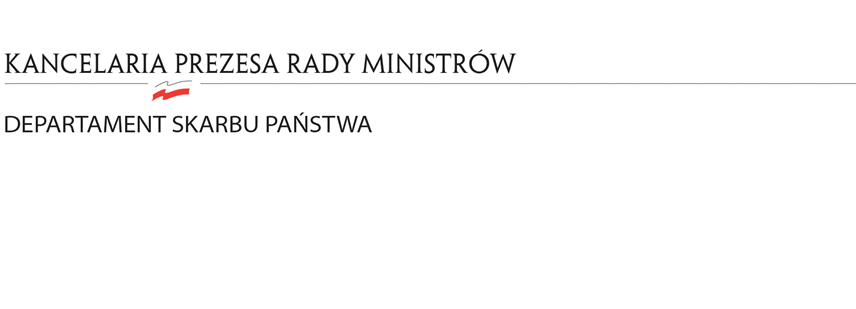 